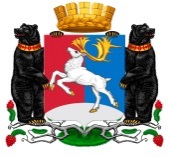 Камчатский крайАдминистрация городского округа «поселок Палана»ПОСТАНОВЛЕНИЕВ соответствии с положениями Федерального закона от 27.07.2010 № 210-ФЗ         «Об организации предоставления государственных и муниципальных услуг», Федеральным законом от 06.10.2003 № 131-ФЗ «Об общих принципах организации местного самоуправления в Российской Федерации»,  Уставом городского округа «поселок Палана», АДМИНИСТРАЦИЯ ПОСТАНОВЛЯЕТ:1. Утвердить административный регламент по предоставлению Администрацией городского округа «поселок Палана» муниципальной услуги по выдаче разрешения на строительство, реконструкцию объектов капитального строительства согласно приложению.2. Настоящее постановление вступает в силу после его официального обнародования.3. Контроль исполнения настоящего постановления оставляю за собой.Приложение к постановлению Администрации городского округа «поселок Палана»от ______________ № ________АДМИНИСТРАТИВНЫЙ РЕГЛАМЕНТ ПО ПРЕДОСТАВЛЕНИЮАДМИНИСТРАЦИЕЙ ГОРОДСКОГО ОКРУГА «ПОСЕЛОК ПАЛАНА»МУНИЦИПАЛЬНОЙ УСЛУГИ ПО ВЫДАЧЕ РАЗРЕШЕНИЯ НА СТРОИТЕЛЬСТВО, РЕКОНСТРУКЦИЮ ОБЪЕКТОВ КАПИТАЛЬНОГО СТРОИТЕЛЬСТВАОбщие положенияПредмет регулирования административного регламента1.1.1 Административный регламент по предоставлению Администрацией городского округа «посёлок Палана» муниципальной услуги по выдаче разрешения на строительство, реконструкцию объектов капитального строительства (далее – Административный регламент) разработан в целях регулирования предоставления и доступности муниципальной услуги по выдаче разрешения  на строительство, реконструкцию объектов капитального строительства (далее – муниципальная услуга).Действие Административного регламента распространяется на объекты, строительство, реконструкция которых планируется на территории городского округа «поселок Палана» за исключением случаев, предусмотренных частями 5 и 5.1 статьи 51 Градостроительного Кодекса Российской Федерации.Действие Административного регламента не распространяется на объекты, при строительстве которых в соответствии с частью 17 статьи 51 Градостроительного кодекса Российской Федерации выдача разрешения не требуется.1.1.2 Административный регламент устанавливает порядок предоставления и доступности муниципальной услуги, определяет состав, сроки и последовательность действий (административных процедур) требования к порядку их выполнения, порядок и формы контроля за исполнением Административного регламента, досудебный (внесудебный) порядок обжалования решений и действий (бездействия) органа, предоставляющего муниципальную услугу, а также должностных лиц, при осуществлении полномочий по предоставлению муниципальной услуги, в том числе в электронной форме с использованием портала государственных и муниципальных услуг Камчатского края (далее – РПГУ) и информационно-телекоммуникационной сети «Интернет» с соблюдением норм законодательства Российской Федерации о защите персональных данных.1.2. Круг заявителейМуниципальная услуга предоставляется физическим и юридическим лицам, индивидуальным предпринимателям, которые являются застройщиками (далее – заявители).От имени заявителей за предоставлением муниципальной услуги могут выступать лица, имеющие право в соответствии с законодательством Российской Федерации, либо в силу наделения их заявителем в порядке, установленном законодательством Российской Федерации, полномочиями выступать от имени заявителей за предоставлением муниципальной услуги (далее – представители заявителей).1.3. Требования к порядку информированияпредоставления муниципальной услуги1.3.1. Информирование заявителей о предоставлении муниципальной услуги осуществляется:- непосредственно в помещениях Администрации городского округа «посёлок Палана»;- посредством телефонной связи и электронного информирования;- посредством Федеральной государственной информационной системы «Единый портал государственных и муниципальных услуг (функций)» (далее - ЕПГУ);- посредством размещения в информационно-телекоммуникационных сетях общего пользования, в том числе на официальном сайте Администрации городского округа «посёлок Палана» сети «Интернет»);- посредством публикации в средствах массовой информации, изданиях информационных материалов (брошюр, буклетов);- при личном обращении в Краевое государственное казенное учреждение «Многофункциональный центр предоставления государственных и муниципальных услуг в Камчатском крае» (далее – МФЦ):- на портале МФЦ.1.3.2. На официальном сайте, на информационных стендах в помещениях Администрации городского округа «посёлок Палана», на ЕПГУ/РПГУ, на официальном сайте МФЦ в сети «Интернет» и на информационных стендах в помещениях МФЦ, предназначенных для приема заявителей на портале МФЦ размещаются:- текст Административного регламента с приложениями;- исчерпывающий перечень документов, необходимых для предоставления муниципальной услуги, требования к оформлению указанных документов, а так же перечень документов, которые заявитель вправе представить по собственной инициативе;- адреса Администрации городского округа «посёлок Палана» (в том числе адрес официального сайта и электронной почты), а также график (режим) работы с заявителями.Информационные стенды оборудуются при входе в здание Администрации городского округа «посёлок Палана» по адресу Россия, 688000, Камчатский край, Тигильский район, пгт. Палана, ул. Обухова, д.6.Информация о месте нахождения, контактных телефонах, официальном сайте, адресе электронной почты, графике (режиме) работы с заявителями, а также перечень филиалов и дополнительных офисов МФЦ размещена:- на официальном сайте Администрации городского округа «посёлок Палана» сети «Интернет»,- на ЕПГУ www.gosuslugi.ru/РПГУ www.gosuslugi41.ru;- в Реестре государственных и муниципальных услуг.Стандарт предоставления муниципальной услуги2.1.Наименование муниципальной услуги2.1.1. Муниципальная услуга по выдаче разрешения на строительство, реконструкцию объектов капитального строительства.2.2. Наименование органа, предоставляющего муниципальную услугуПредоставление муниципальной услуги осуществляется Администрацией городского округа «посёлок Палана» через уполномоченный орган - Комитет по управлению муниципальным имуществом городского округа «поселок Палана» (далее – КУМИ пгт. Палана).Предоставление муниципальной услуги в МФЦ осуществляется в порядке, предусмотренном Соглашением о взаимодействии, заключенным между Администрацией городского округа «посёлок Палана» и уполномоченным МФЦ, со дня вступления в силу соответствующего Соглашения о взаимодействии.Запрещено требовать от заявителя осуществления действий, в том числе согласований, необходимых для получения муниципальной услуги и связанных с обращением в иные государственные органы, органы местного самоуправления и организации, за исключением получения услуг, включенных в перечень услуг, которые являются необходимыми и обязательными для предоставления муниципальной услуги.2.3.Результат предоставления муниципальной услугиРезультатом предоставления муниципальной услуги являются:2.3.1 Выдача разрешения на строительство, реконструкцию объектов капитального строительства (за исключением выдачи разрешения на строительство в целях строительства объекта индивидуального жилищного строительства).2.3.2. Мотивированный отказ в выдаче разрешения на строительство, реконструкцию объектов капитального строительства.2.3.3. Продление срока действия разрешения на строительство, реконструкцию объектов капитального строительства.2.3.4. Мотивированный отказ в продлении срока действия разрешения на строительство, реконструкцию объектов капитального строительства.2.3.5. Внесение изменений в разрешение на строительство, реконструкцию объектов капитального строительства;2.3.6. Мотивированный отказ во внесении изменений в разрешение на строительство, реконструкцию объектов капитального строительства.2.4. Срок предоставления муниципальной услугиМуниципальная услуга предоставляется в течение 7 (семи) рабочих дней со дня регистрации заявления. 2.5. Нормативные правовые акты, регулирующие предоставление муниципальной услугиПеречень нормативных правовых актов, регулирующих предоставление муниципальной услуги (с указанием их реквизитов и источников официального опубликования), подлежит обязательному размещению на официальном сайте Администрации городского округа «посёлок Палана», в сети «Интернет», в Реестре государственных и муниципальных услуг и на ЕГПУ/РПГУ.2.6 Исчерпывающий перечень документов, необходимых для предоставления муниципальной услуги с разделением на документы, которые заявитель должен представить самостоятельно, и документы, которые заявитель вправе представить по собственной инициативе, так как они подлежат представлению в рамках межведомственного информационного взаимодействия2.6.1. Перечень необходимых документов для предоставления муниципальной услуги, которые заявитель предоставляет самостоятельно:2.6.1.1. Для выдачи разрешения на строительство, реконструкцию объекта капитального строительства:1) заявление о получении разрешения на строительство по форме, согласно приложению 1 к настоящему Административному регламенту;2) документы, удостоверяющие личность заявителя либо представителя заявителя (копия с предъявлением подлинника) и подтверждающие полномочия лица, обратившегося с заявлением от имени заявителя (доверенность).3) правоустанавливающие документы на земельный участок, в том числе соглашение об установлении сервитута, решение об установлении публичного сервитута;4) материалы, содержащиеся в проектной документации:- пояснительная записка;- схема планировочной организации земельного участка, выполненная в соответствии с информацией, указанной в градостроительном плане земельного участка, с обозначением места размещения объекта капитального строительства, подъездов и проходов к нему, границ публичных сервитутов, объектов археологического наследия;- схема планировочной организации земельного участка, подтверждающая расположение линейного объекта в пределах красных линий, утвержденных в составе документации по планировке территории применительно к линейным объектам;- архитектурные решения;- сведения об инженерном оборудовании, сводный план сетей инженерно-технического обеспечения с обозначением мест подключения (технологического присоединения) проектируемого объекта капитального строительства к сетям инженерно-технического обеспечения;- проект организации строительства объекта капитального строительства;- проект организации работ по сносу объектов капитального строительства, их частей;- перечень мероприятий по обеспечению доступа инвалидов к объектам здравоохранения, образования, культуры, отдыха, спорта и иным объектам социально-культурного и коммунально-бытового назначения, объектам транспорта, торговли, общественного питания, объектам делового, административного, финансового, религиозного назначения, объектам жилищного фонда в случае строительства, реконструкции указанных объектов при условии, что экспертиза проектной документации указанных объектов не проводилась в соответствии со статьей 49 Градостроительного кодекса Российской Федерации;5) положительное заключение экспертизы проектной документации объекта капитального строительства (применительно к отдельным этапам строительства в случае, предусмотренном частью 12.1 статьи 48 Градостроительного кодекса Российской Федерации), если такая проектная документация подлежит экспертизе в соответствии со статьей 49 Градостроительного кодекса Российской Федерации, положительное заключение государственной экспертизы проектной документации в случаях, предусмотренных частью 3.4 статьи 49 Градостроительного кодекса Российской Федерации, положительное заключение государственной экологической экспертизы проектной документации в случаях, предусмотренных частью 6 статьи 49 Градостроительного кодекса Российской Федерации;6) согласие всех правообладателей объекта капитального строительства в случае реконструкции такого объекта, за исключением случаев реконструкции многоквартирного дома;6.1) в случае проведения реконструкции государственным (муниципальным) заказчиком, являющимся органом государственной власти (государственным органом), Государственной корпорацией по атомной энергии "Росатом", Государственной корпорацией по космической деятельности "Роскосмос", органом управления государственным внебюджетным фондом или органом местного самоуправления, на объекте капитального строительства государственной (муниципальной) собственности, правообладателем которого является государственное (муниципальное) унитарное предприятие, государственное (муниципальное) бюджетное или автономное учреждение, в отношении которого указанный орган осуществляет соответственно функции и полномочия учредителя или права собственника имущества, - соглашение о проведении такой реконструкции, определяющее в том числе, условия и порядок возмещения ущерба, причиненного указанному объекту при осуществлении реконструкции.6.2) В случае реконструкции многоквартирного дома заявитель дополнительно предоставляет:- решение общего собрания собственников помещений в многоквартирном доме, принятое в соответствии с жилищным законодательством в случае реконструкции многоквартирного дома;- согласие всех собственников помещений в многоквартирном доме в случае реконструкции, если в результате такой реконструкции произойдет уменьшение размера общего имущества в многоквартирном доме.Документы (их копии или сведения, содержащиеся в них), указанные в абзацах 3, 4, 5 подпункта 2.6.1.1 пункта 2.6.1 части 2.6 раздела 2 настоящего Административного регламента направляются заявителем самостоятельно, если указанные документы (их копии или сведения, содержащиеся в них) отсутствуют в Едином государственном реестре недвижимости или едином государственном реестре заключений.2.6.1.2. Для продления срока действия разрешения на строительство объекта капитального строительства: 1) заявление на продление срока действия разрешения на строительство подается по форме согласно приложению 2 к настоящему Административному регламенту, с указанием обоснованием причины продления срока действия данного разрешения. К заявлению прилагаются 2 (два) экземпляра оригинала такого разрешения.2) документы, удостоверяющие личность заявителя либо представителя заявителя (копия с предъявлением подлинника) и подтверждающие полномочия лица, обратившегося с заявлением от имени заявителя (доверенность).Срок действия разрешения на строительство может быть продлен по заявлению заявителя, поданному не менее чем за 10 (десять) рабочих дней до истечения срока действия такого разрешения.2.6.1.3 Для внесения изменений в разрешение на строительство:1) Заявление о внесении изменений в разрешение на строительство по форме согласно приложению 3 к настоящему Административному регламенту;2) Уведомление о переходе прав на земельный участок, об образовании земельного участка, оформленное согласно приложениям 4, 5 к настоящему Административному регламенту;3) документы, удостоверяющие личность заявителя либо представителя заявителя (копия с предъявлением подлинника) и подтверждающие полномочия лица, обратившегося с заявлением от имени заявителя (доверенность).4) документы, предусмотренные абзацами 4, 5, 6 подпункта 2.6.1.1 пункта 2.6.1 части 2.6 раздела 2 настоящего Административного регламента.2.6.2. Перечень необходимых документов для предоставления муниципальной услуги, которые запрашиваются КУМИ пгт. Палана в государственных органах, органах местного самоуправления и подведомственных государственным органам или органам местного самоуправления организациях, в распоряжении которых находятся указанные документы, если заявитель не представил указанные документы самостоятельно:2.6.2.1. Для выдачи разрешения на строительство, реконструкцию объекта капитального строительства:1) правоустанавливающие документы на земельный участок, в том числе соглашение об установлении сервитута, решение об установлении публичного сервитута;2) градостроительный план земельного участка, выданный не ранее чем за 3 (три) года до дня представления заявления на получение разрешения на строительство, или в случае выдачи разрешения на строительство линейного объекта реквизиты проекта планировки территории и проекта межевания территории (за исключением случаев, при которых для строительства, реконструкции линейного объекта не требуется подготовка документации по планировке территории), реквизиты проекта планировки территории в случае выдачи разрешения на строительство линейного объекта, для размещения которого не требуется образование земельного участка;3) материалы, содержащиеся в проектной документации:- пояснительная записка;- схема планировочной организации земельного участка, выполненная в соответствии  с информацией, указанной в градостроительном плане земельного участка, с обозначением места размещения объекта капитального строительства, подъездов и проходов к нему, границ зон действия публичных сервитутов, объектов археологического наследия;- схема планировочной организации земельного участка, подтверждающая расположение линейного объекта в пределах красных линий, утвержденных в составе документации по планировке территории применительно к линейным объектам;- архитектурные решения;- сведения об инженерном оборудовании, сводный план сетей инженерно-технического обеспечения с обозначением мест подключения (технологического присоединения) проектируемого объекта капитального строительства к сетям инженерно-технического обеспечения;- проект организации строительства объекта капитального строительства;- проект организации работ по сносу или демонтажу объектов капитального строительства, их частей;- перечень мероприятий по обеспечению доступа инвалидов к объектам здравоохранения, образования, культуры, отдыха, спорта и иным объектам социально-культурного и коммунально-бытового назначения, объектам транспорта, торговли, общественного питания, объектам делового, административного, финансового, религиозного назначения, объектам жилищного фонда в случае строительства, реконструкции указанных объектов при условии, что экспертиза проектной документации указанных объектов не проводилась в соответствии со статьей 49 Градостроительного кодекса Российской Федерации;4) положительное заключение экспертизы проектной документации объекта капитального строительства (применительно к отдельным этапам строительства в случае, предусмотренном частью 12.1 статьи 48 Градостроительного кодекса Российской Федерации), если такая проектная документация подлежит экспертизе в соответствии со статьей 49 Градостроительного кодекса Российской Федерации, положительное заключение государственной экспертизы проектной документации в случаях, предусмотренных частью 3.4 статьи 49 Градостроительного кодекса Российской Федерации, положительное заключение государственной экологической экспертизы проектной документации в случаях, предусмотренных частью 6 статьи 49 Градостроительного кодекса Российской Федерации;5) разрешение на отклонение от предельных параметров разрешенного строительства, реконструкции (в случае, если заявителю было предоставлено такое разрешение в соответствии со статьей 40 Градостроительного кодекса Российской Федерации);6) копия свидетельства об аккредитации юридического лица, выдавшего положительное заключение негосударственной экспертизы проектной документации, в случае, если представлено заключение негосударственной экспертизы проектной документации;7) копия решения об установлении или изменении зоны с особыми условиями использования территории в случае строительства объекта капитального строительства, в связи с размещением которого в соответствии с законодательством Российской Федерации подлежит установлению зона с особыми условиями использования территории, или в случае реконструкции объекта капитального строительства, в результате которой в отношении реконструированного объекта подлежит установлению зона с особыми условиями использования территории или ранее установленная зона с особыми условиями использования территории подлежит изменению.2.6.2.2. Для внесения изменений в разрешение на строительство, реконструкцию объекта капитального строительства:1) правоустанавливающие документы на земельный участок, в том числе соглашение об установлении сервитута, решение об установлении публичного сервитута;2) градостроительный план земельного участка, выданный не ранее чем за три года до дня представления заявления на получение разрешения на строительство, или в случае выдачи разрешения на строительство линейного объекта реквизиты проекта планировки территории и проекта межевания территории (за исключением случаев, при которых для строительства, реконструкции линейного объекта не требуется подготовка документации по планировке территории), реквизиты проекта планировки территории в случае выдачи разрешения на строительство линейного объекта, для размещения которого не требуется образование земельного участка;3) Решение об образовании земельных участков в случаях, если в соответствии с земельным законодательством решение об образовании земельного участка принимает исполнительный орган государственной власти или орган местного самоуправления;4) документы, предусмотренные абзацами 3-7 подпункта 2.6.2.1 пункта 2.6.2 части 2.6 раздела 2 настоящего Административного регламента.2.6.3. Направление заявления и прилагаемых к нему документов через ЕПГУ/РПГУ.При направлении заявления и прилагаемых к нему документов в электронной форме через ЕПГУ/РПГУ применяется специализированное программное обеспечение, предусматривающее заполнение электронных форм, а также прикрепление к заявлениям электронных копий документов.Обращение за предоставлением услуги в электронной форме через ЕПГУ/РПГУ физическим лицом самостоятельно осуществляется с использование учетной записи физического лица, зарегистрированной в единой системе аутентификации и идентификации (далее - ЕСИА), имеющей статус «Подтвержденная».Обращение за предоставлением услуги в электронной форме через ЕПГУ/РПГУ юридическим лицом самостоятельно осуществляется с использование учетной записи руководителя юридического лица, зарегистрированной в ЕСИА, имеющей статус «Подтвержденная».При обращении за предоставлением услуги в электронной форме через РПГУ доверенным лицом предоставляется доверенность, подтверждающая полномочие на обращение за получением муниципальной услуги, выданная организацией, удостоверенная квалифицированной электронной подписью (далее - ЭП), правомочного должностного лица организации, выдавшей доверенность, а доверенность, выданная физическим лицом – квалифицированной ЭП нотариуса. 2.6.4. Требования к электронным документам, предоставляемым заявителем для получения услуги.1) Прилагаемые к заявлению электронные документы представляются в одном из следующих форматов:doc, docx, rtf, pdf.В случае, когда документ состоит из нескольких файлов или документы имеют подписи в формате файла SIG, их необходимо направить в виде электронного архива формата zip, rar.2) В целях представления электронных документов сканирование документов на бумажном носителе осуществляется:а) непосредственно с оригинала документа в масштабе 1:1 (не допускается сканирование с копий) с разрешением 300 dpi;б) в черно-белом режиме при отсутствии в документе графических изображений;в) в режиме полной цветопередачи при наличии в документе цветных графических изображений либо цветного текста;г) в режиме «оттенки серого» при наличии в документе изображений, отличных от цветного изображения.3) Документы в электронном виде могут быть подписаны ЭП.4) Наименования электронных документов должны соответствовать наименованиям документов на бумажном носителе.  2.6.5. Запрещается требовать от заявителя:1) представления документов и информации или осуществления действий, представление или осуществление которых не предусмотрено нормативными правовыми актами, регулирующими отношения, возникающие в связи с предоставлением муниципальной услуги;2) представления документов и информации, в том числе подтверждающих внесение заявителем платы за предоставление муниципальной услуги, которые находятся в распоряжении органов, предоставляющих муниципальную услугу, иных государственных органов, органов местного самоуправления либо подведомственных государственным органам или органам местного самоуправления организаций, участвующих в предоставлении муниципальной услуги, за исключением документов, предусмотренных частью 2.6 раздела 2 настоящего Административного регламента. Заявитель вправе представить указанные документы и информацию в органы, предоставляющие муниципальную услугу, по собственной инициативе;3) осуществления действий, в том числе согласований, необходимых для получения муниципальной услуги и связанных с обращением в иные государственные органы, органы местного самоуправления, организации, за исключением получения услуг и получения документов и информации, предоставляемых в результате предоставления такой услуги, включенных в перечень муниципальных услуг, утвержденных нормативным правовым актом Администрации городского округа «посёлок Палана».4) представления документов и информации, отсутствие и (или) недостоверность которых не указывались при первоначальном отказе в предоставлении муниципальной услуги, за исключением следующих случаев:а) изменение требований нормативных правовых актов, касающихся предоставления муниципальной услуги, после первоначальной подачи заявления о предоставлении муниципальной услуги;б) наличие ошибок в заявлении о предоставлении муниципальной услуги и документах, поданных заявителем после первоначального отказа в предоставлении муниципальной услуги и не включенных в представленный ранее комплект документов;в) истечение срока действия документов или изменение информации после первоначального отказа в предоставлении муниципальной услуги;г) выявление документально подтвержденного факта (признаков) ошибочного или противоправного действия (бездействия) должностного лица органа, предоставляющего муниципальную услугу, муниципального служащего, работника многофункционального центра, работника организации, предоставляющих муниципальную услугу по принципу «одного окна», при первоначальном отказе в предоставлении муниципальной услуги, о чем в письменном виде за подписью руководителя органа, предоставляющего муниципальную услугу, руководителя многофункционального центра при первоначальном отказе в предоставлении муниципальной услуги, либо руководителя организации, предоставляющих муниципальную услугу по принципу «одного окна», уведомляется заявитель, а также приносятся извинения за доставленные неудобства.2.7 Исчерпывающий перечень оснований для отказа в приеме документов, необходимых для предоставления муниципальной услугиОснования для отказа в приеме документов, необходимых для предоставления муниципальной услуги, отсутствуют.2.8. Исчерпывающий перечень оснований для отказа в предоставлении муниципальной услугиВ предоставлении муниципальной услуги отказывается при наличии одного из следующих оснований:2.8.1. В выдаче разрешения на строительство:1) отсутствие документов, предусмотренных подпунктом 2.6.1.1 пункта 2.6.1 части 2.6 раздела 2 настоящего Административного регламента;2) несоответствия представленных документов требованиям к строительству, реконструкции объекта капитального строительства, установленным на дату выдачи представленного для получения разрешения на строительство градостроительного плана земельного участка;3) в случае выдачи разрешения на строительство линейного объекта несоответствие требованиям проекта планировки территории и проекта межевания территории (за исключением случаев, при которых для строительства, реконструкции линейного объекта не требуется подготовка документации по планировке территории);4) несоответствия разрешенному использованию земельного участка и (или) ограничениям, установленным в соответствии с земельным и иным законодательством Российской Федерации и действующим на дату выдачи разрешения на строительство;5) несоответствия требованиям, установленным в разрешении на отклонение от предельных параметров разрешенного строительства, реконструкции.2.8.2. В продлении  срока действия разрешения на строительство:1) если строительство, реконструкция объекта капитального строительства не начаты до истечения срока подачи заявления на продление срока действия разрешения на строительство, установленного Градостроительным кодексом Российской Федерации;2) подача заявления о продлении разрешения на строительство менее чем за десять рабочих дней до истечения срока действия разрешения на строительство.2.8.3. В случае внесения изменений в разрешение на строительство:1) отсутствие в уведомлении о переходе прав на земельный участок, об образовании земельного участка реквизитов следующих документов:- правоустанавливающего документа на такой земельный участок;- решения об образовании земельного участка, если в соответствии с земельным законодательством решение об образовании земельного участка исполнительный орган государственной власти или орган местного самоуправления;- градостроительного плана земельного участка, на котором планируется осуществить строительство, реконструкцию объекта капитального строительства;2) отсутствие правоустанавливающих документов на земельный участок, в случае, если в Едином государственном реестре недвижимости не содержатся сведения о правоустанавливающих документах на земельный участок;3) отсутствие документов, предусмотренных абзацами 3-6 подпункта 2.6.1.1 пункта 2.6.1 и абзацами 3-7 подпункта 2.6.2.1 пункта 2.6.2 части 2.6 раздела 2 настоящего Административного регламента, в случае внесения изменений в разрешение на строительство, связанных с изменением параметров объекта капитального строительства; 4) недостоверность сведений, указанных в уведомлении о переходе прав на земельный участок, об образовании земельного участка.5) несоответствие планируемого размещения объекта капитального строительства требованиям к строительству, реконструкции объекта капитального строительства, установленным на дату выдачи градостроительного плана образованного земельного участка, в случае,  образования земельных участков путем раздела, перераспределения земельных участков или выдела из земельных участков. При этом градостроительный план земельного участка должен быть выдан не ранее чем за три года до дня направления уведомления;6) несоответствие планируемого размещения объекта капитального строительства требованиям к строительству, реконструкции объекта капитального строительства, установленным на дату выдачи представленного для получения разрешения на строительство или для внесения изменений в разрешение на строительство градостроительного плана земельного участка. В случае представления для внесения изменений в разрешение на строительство градостроительного плана земельного участка, выданного после получения разрешения на строительство, такой градостроительный план должен быть выдан не ранее чем за три года до дня направления заявления о внесении изменений в разрешение на строительство;7) несоответствие планируемого объекта капитального строительства разрешенному использованию земельного участка и (или) ограничениям, установленным в соответствии с земельным и иным законодательством Российской Федерации и действующим на дату принятия решения о внесении изменений в разрешение на строительство, в случае, образования земельных участков путем раздела, перераспределения земельных участков или выдела из земельных участков;8) несоответствие планируемого размещения объекта капитального строительства требованиям, установленным в разрешении на отклонение от предельных параметров разрешенного строительства, реконструкции;9) подача заявления о внесении изменений в разрешение на строительство менее чем за десять рабочих дней до истечения срока действия разрешения на строительство.2.9 Перечень услуг, которые являются необходимыми и обязательными для предоставления муниципальной услугиПеречень услуг, которые являются необходимыми и обязательными для предоставления муниципальной услуги:2.9.1. Подготовка проектной документации применительно к объектам капитального строительства.Услуга выполняется за счет средств заявителя проектными организациями любой формы собственности, имеющими свидетельства о допуске к таким видам работ, выданные саморегулируемой организацией, на договорной основе или собственными силами.2.9.2. Проведение экспертизы проектной документации.Услуга выполняется за счет заявителя аккредитованными организациями или аттестованными физическими лицами на договорной основе. В проведении экспертизы проектной документации и инженерных изысканий не вправе принимать участие лица (физические и юридические), если ими осуществлялась подготовка такой проектной документации и выполнение этих инженерных изысканий.2.10 Размер платы, взимаемой с заявителя при предоставлении муниципальной услугиПредоставление муниципальной услуги осуществляется на безвозмездной основе.2.11 Максимальный срок ожидания в очереди при обращении за предоставлением муниципальной услуги и при получении результата предоставления муниципальной услугиМаксимальный срок ожидания в очереди при подаче заявления о предоставлении муниципальной услуги и при получении результата муниципальной услуги не должен превышать 15 (пятнадцать) минут.2.12 Срок и порядок регистрации заявления заявителя о предоставлении муниципальной услуги, в том числе в электронной формеРегистрация заявления о выдаче разрешения на строительство и прилагаемых к нему документов осуществляется в течение одного рабочего дня. При направлении заявления в форме электронного документа, в том числе посредством ЕПГУ/РПГУ, – не позднее рабочего дня, следующего за днем поступления запроса.2.13Требования к помещениям, в которых предоставляется муниципальная услугаМуниципальная услуга оказывается в специально предназначенных зданиях и помещениях, доступных для заявителей.Помещения для непосредственного взаимодействия специалистов с заявителями должны соответствовать комфортным условиям для заявителей и оптимальным условием для работы специалистов, должны быть оборудованы в соответствии с санитарными правилами и нормами, с соблюдением необходимых мер безопасности.Места для информирования граждан о порядке предоставления муниципальной услуги оборудуются информационными стендами. На информационных стендах Администрации городского округа «посёлок Палана» размещается следующая информация:- место расположения, график работы, номера справочных телефонов Администрации городского округа «посёлок Палана»;- адреса официального сайта Администрации городского округа «посёлок Палана» и электронной почты Администрации городского округа «посёлок Палана»;- блок-схема последовательности административных процедур при предоставлении муниципальной услуги;- перечень документов, необходимых для получения муниципальной услуги;- образцы и формы документов;- порядок обжалования решений и действий (бездействия) должностных лиц и муниципальных служащих Администрации городского округа «посёлок Палана».Места для ожидания приема и информирования заявителей должны быть оборудованы столами (стойками), стульями, канцелярскими принадлежностями для возможности оформления документов. Кабинет приема заявителей, в котором предоставляется муниципальная услуга или информация о ее предоставлении, должен быть оборудован вывеской с указанием номера кабинета, наименования должности специалиста, графика приема.Каждое рабочее место специалистов должно быть оборудовано персональным компьютером с возможностью доступа к необходимым информационным базам данных, электронной почте, информационно – телекоммуникационной сети «Интернет» и оборудовано печатным устройством (принтером), телефоном.Лицо, предоставляющее муниципальную услугу или осуществляющее информирование о ее предоставлении, обязано предложить заявителю воспользоваться стулом, находящимся рядом с рабочим местом данного лица.Требования к помещениям МФЦ установлены Правилами организации деятельности многофункциональных центров предоставления государственных и муниципальных услуг.2.14	Показатели доступности и качества муниципальной услуги2.14.1 Показателями доступности предоставления муниципальной услуги являются:- наличие различных каналов получения информации о предоставлении муниципальной услуги; - наличие полной, актуальной и достоверной информации о порядке предоставления муниципальной услуги;- предоставление возможности подачи заявления о предоставлении муниципальной услуги и документов через ЕПГУ/РПГУ;- предоставление возможности получения информации о ходе предоставления муниципальной услуги, в том числе через ЕПГУ/РПГУ, а также предоставления услуги в личный кабинет заявителя (при заполнении заявления через ЕПГУ/РПГУ);- возможность досудебного (внесудебного) рассмотрения жалоб в процессе предоставления муниципальной услуги;- доступность к местам предоставления муниципальной услуги.2.14.2 Показателями качества муниципальной услуги являются:- соблюдение сроков предоставления муниципальной услуги;- отсутствие жалоб со стороны заявителей на качество предоставления муниципальной услуги, действия (бездействие) уполномоченных должностных лиц, участвующих в предоставлении муниципальной услуги.- своевременное получение муниципальной услуги в соответствии со стандартом предоставления муниципальной услуги;- получение полной, актуальной и достоверной информации о порядке предоставления муниципальной услуги, в том числе в электронной форме.2.14.3. Показатели доступности и качества муниципальной услуги при предоставлении в электронном виде:- возможность получения информации о порядке и сроках предоставления услуги, с использованием ЕПГУ/ РПГУ;- возможность записи на прием в орган для подачи запроса о предоставлении муниципальной услуги посредством ЕПГУ/ РПГУ ;- возможность формирования запроса для подачи заявления заявителем на ЕПГУ/ РПГУ;- возможность приема и регистрации уполномоченным органом местного самоуправления заявления и иных документов, необходимых для предоставления муниципальной услуги, поданных посредством РПГУ;- получение результата предоставления муниципальной услуги документа на бумажном носителе или при наличии технической возможности в форме электронного документа;- при наличии технической возможности оценка доступности и качества муниципальной услуги на ЕПГУ/ РПГУ.2.15 Особенности получения муниципальной услуги через МФЦПолучение муниципальной услуги в МФЦ осуществляется в соответствии с настоящим Административным регламентом на основании Соглашения о взаимодействии, заключенного Администрацией городского округа «посёлок Палана» с уполномоченным многофункциональным центром.2.16 Особенности предоставления муниципальной услуги в электронной формеВозможность оформления заявления в электронной форме посредством ЕПГУ/РПГУ предоставляется только заявителям, имеющим подтвержденную учетную запись в Единой системе аутентификации и идентификации (далее – ЕСИА).Если заявитель не имеет подтвержденной учетной записи в ЕСИА, то ему необходимо пройти процедуру регистрации в соответствии с правилами регистрации в ЕСИА.Для регистрации заявления на предоставление муниципальной услуги посредством ЕПГУ/ РПГУ заявителю необходимо:- авторизоваться на РПГУ с использованием подтвержденной учетной записи, зарегистрированной в ЕСИА;- из списка муниципальных услуг выбрать соответствующую муниципальную услугу;- нажатием кнопки «Получить услугу» инициализировать операцию по заполнению электронной формы одного из заявлений:-отправить электронную форму заявления в Администрацию городского округа «посёлок Палана».Заявителем направляются электронные копии документов, необходимые для предоставления муниципальной услуги, подписанные квалифицированной электронной подписью. При несоблюдении требований к электронной подписи заявитель предъявляет оригиналы указанных документов для сличения при личной явке в КУМИ пгт. Палана только в случае принятия решения о предоставлении муниципальной услуги.3. Состав, последовательность и сроки выполнения административных процедур, требования к порядку их выполнения, в том числе особенности выполнения административных процедур в электронной форме и в МФЦ3.1. Исчерпывающий перечень административных процедур3.1.1. Предоставление муниципальной услуги включает в себя следующие административные процедуры:приём и регистрация заявления и прилагаемых к нему документов;рассмотрение представленных документов и принятие решения о выдаче разрешения на строительство или об отказе в его выдаче;оформление и выдача разрешения на строительство или уведомления об отказе в выдаче такого разрешения;продление срока действия разрешения на строительство или уведомление об отказе в продлении разрешения на строительство.внесение изменений в разрешение на строительство или уведомление об отказе о внесении изменений в разрешение на строительство.3.2. Прием и регистрация заявления и прилагаемых к нему документов.3.2.1. Основанием для начала административной процедуры по приему и регистрации заявления заявителя о выдаче разрешения на строительство является обращение заявителя в Администрацию городского округа «посёлок Палана» с приложением к нему документов.Уполномоченное должностное лицо Администрации городского округа «посёлок Палана» ответственное за прием и регистрацию заявления о выдаче разрешения на строительство:- устанавливает предмет обращения, личность заявителя;- проверяет правильность оформления заявления о выдаче разрешения на строительство и комплектность представленных документов (в случае представления их заявителем по собственной инициативе);- обеспечивает внесение соответствующей записи в журнал регистрации с указанием даты приема, номера заявления о выдаче разрешения на строительство, сведений о заявителе, иных необходимых сведений в соответствии с порядком делопроизводства, выдает заявителю расписку в получении заявления и документов по форме согласно приложению 6 к настоящему Административному регламенту.Документы, поступившие почтовым отправлением, регистрируются в день их поступления в Администрацию городского округа «посёлок Палана»,а документы, поступившие в электронной форме, в том числе посредством ЕПГУ/РПГУ, – не позднее рабочего дня, следующего за днем их поступления.В случае представления заявления через МФЦ, уполномоченное должностное лицо осуществляет:- процедуру приема заявления. Принятое заявление регистрируется в установленном порядке в автоматизированной информационной системе АИС «МФЦ» (далее – АИС «МФЦ») с автоматическим присвоением ему персонального регистрационного номера, размещается в форме электронных копий и направляется для рассмотрения в Администрацию городского округа «посёлок Палана»;- выдает заявителю расписку о приеме заявления и документов с указанием ФИО уполномоченного должностного лица, принявшего заявление, даты приема, срока оказания услуги, контактов Администрации городского округа «посёлок Палана».Максимальный срок выполнения действия 15 (пятнадцать) минут.Зарегистрированный пакет документов передается в Администрацию городского округа «посёлок Палана» в порядке, определенном соглашением между уполномоченным МФЦ и Администрацией городского округа «посёлок Палана».3.2.2. Результатом выполнения административной процедуры по приему и регистрации заявления о выдаче разрешения на строительство является прием и регистрация заявления о выдаче разрешения на строительство и документов.3.2.3. Срок выполнения административной процедуры по приему и регистрации заявления о выдаче разрешения на строительство и документов – 1 (один) день.3.3. Рассмотрение представленных документов и принятие решения о выдаче разрешения на строительство.3.3.1.Основанием для начала административной процедуры по рассмотрению заявления о выдаче разрешения на строительство, является поступление заявления о выдаче разрешения на строительство уполномоченному должностному лицу КУМИ пгт. Палана, ответственному за подготовку документов.Заявление с приложением документов передается уполномоченному должностному лицу для исполнения.3.3.2.Уполномоченное должностное лицо ответственное за подготовку разрешения на строительство в течение 3 (трёх) рабочих дней со дня регистрации заявления:- проводит проверку наличия документов, необходимых для принятия решения о выдаче разрешения на строительство;- проводит проверку соответствия проектной документации требованиям к строительству, реконструкции объекта капитального строительства, установленным на дату выдачи представленного для получения разрешения на строительство градостроительного плана земельного участка, или в случае выдачи разрешения на строительство линейного объекта требованиям проекта планировки территории и проекта межевания территории (за исключением случаев, при которых для строительства, реконструкции линейного объекта не требуется подготовка документации по планировке территории), требованиям, установленным проектом планировки территории в случае выдачи разрешения на строительство линейного объекта, для размещения которого не требуется образование земельного участка, а также допустимости размещения объекта капитального строительства в соответствии с разрешенным использованием земельного участка и ограничениями, установленными в соответствии с земельным и иным законодательством Российской Федерации;- в случае выдачи лицу разрешения на отклонение от предельных параметров разрешенного строительства, реконструкции проводит проверку проектной документации на соответствие требованиям, установленным в разрешении на отклонение от предельных параметров разрешенного строительства, реконструкции;- оформляет проект разрешения на строительство либо мотивированный отказ в выдаче разрешения на строительство.В течение 1 (одного) рабочего дня со дня получения заявления о выдаче разрешения на строительство, уполномоченное должностное лицо, направляет межведомственный запрос в государственные органы, органы местного самоуправления и подведомственные государственным органам или органам местного самоуправления организации о предоставлении документов, указанных в пункте 2.6.2 части 2.6 раздела 2 настоящего Административного регламента.В течение 1 (одного) рабочего дня, следующего за днем получения запрашиваемой информации в рамках межведомственного информационного взаимодействия, специалист проверяет полноту полученной информации.Уполномоченное должностное лицо в течение 1 (одного) рабочего дня после проверки документации, подготавливает и направляет Главе городского округа «поселок Палана»:проект уведомления об отказе в выдаче разрешения на строительство (приложение 7 к настоящему Административному регламенту) при наличии оснований для отказа в предоставлении муниципальной услуги в соответствии с частью 2.8 раздела 2 настоящего Административного регламента;проект разрешения на строительство при отсутствии оснований для отказа.Разрешение на строительство оформляется по форме, согласно приложению 8 к настоящему Административному регламенту. Результатом исполнения административной процедуры является подписание Главой городского округа «поселок Палана» разрешения на строительство и скрепление его печатью или уведомления об отказе в выдаче такого разрешения.Разрешение на строительство оформляется в 3 (трех) экземплярах.Уведомление об отказе в выдаче разрешения на строительство оформляется в двух экземплярах. Уведомление заявителя о принятом решении осуществляется уполномоченным должностным лицом КУМИ пгт. Палана по желанию заявителя:- лично;- по почте;- на адрес электронной почты заявителя;- по телефону; - через уполномоченный МФЦ (при наличии Соглашения о взаимодействии)- в электронной форме в личный кабинет заявителя (при направлении заявления через ЕПГУ/РПГУ). В данном случае документы готовятся в формате pdf, подписываются квалифицированной электронной подписью уполномоченного должностного лица уполномоченного должностного лица Администрации городского округа «посёлок Палана».Указанные документы в формате электронного архива zip, rar направляются в личный кабинет заявителя.Максимальная продолжительность административной процедуры рассмотрения представленных документов и принятия решения о выдаче разрешения на строительство или об отказе в его выдаче составляет 3 (три) рабочих дня.3.4. Выдача разрешения на строительство или уведомление об отказе в выдаче такого разрешенияОснованием для начала административной процедуры является поступление должностному лицу, ответственному за прием и регистрацию подписанного разрешения на строительство или уведомления об отказе в выдаче такого разрешения.Уполномоченное должностное лицо, ответственное за прием и регистрацию подписанного разрешения на строительство или уведомления об отказе в выдаче такого разрешения:1) регистрирует:- разрешение на строительство - в журнале регистрации разрешений на строительство,- уведомление об отказе в выдаче разрешения на строительство - в журнале регистрации отказов;2) сообщает заявителю о готовности к выдаче разрешения на строительство или уведомления об отказе в выдаче такого разрешения;3) направляет результат предоставления муниципальной услуги в уполномоченный МФЦ на бумажном носителе или в электронном виде (при подачи заявления в уполномоченный МФЦ);4) выдает подготовленный документ заявителю под роспись в графе соответствующего журнала регистрации;5) заносит сведения о выданном разрешении на строительство или уведомлении об отказе в автоматизированную муниципальную информационную систему обеспечения градостроительной деятельности.Заявителю выдается 2 (два) экземпляра подготовленного документа. Третий экземпляр остается в КУМИ пгт. Палана.Выдача разрешения на строительство или уведомления об отказе в выдаче такого разрешения производится при предъявлении заявителем документа, удостоверяющего его личность, а в случае выдачи подготовленного документа представителю заявителя - документа, удостоверяющего личность представителя, и документа, подтверждающего его представительские полномочия.В случае отказа в выдаче разрешения на строительство документы возвращаются заявителю. В случае неявки заявителя для получения уведомления об отказе в выдаче разрешения на строительство документы хранятся в КУМИ пгт. Палана в течение одного года.В случае неявки заявителя в установленный срок за разрешением на строительство документ остается в КУМИ пгт. Палана и хранится в течение срока действия такого разрешения.Разрешение на строительство выдается на срок, предусмотренный проектом организации строительства объекта.Заявитель вправе отозвать свое заявление на любом этапе рассмотрения документов до регистрации подготовленного разрешения на строительство или уведомления об отказе в его выдаче.Отзыв заявления оформляется письмом заявителя или соответствующей записью его официального представителя на подлиннике ранее поданного заявления о предоставлении муниципальной услуги. При этом заявление остается в КУМИ пгт. Палана, а документы возвращаются заявителю.Результатом выполнения административной процедуры является выдача разрешения на строительство или уведомления об отказе в выдаче разрешения на строительство.Максимальная продолжительность данной административной процедуры составляет 1 (один) день.3.5. Описание результата предоставления муниципальной услугиРезультатами предоставления муниципальной услуги являются:а) выдача разрешения на строительство;б) уведомления об отказе в выдаче разрешения на строительство;в) продление срока действия разрешения на строительство;г) уведомление об отказе в продлении срока действия разрешения на строительство по форме согласно приложению 9 к настоящему Административному регламенту;д) внесение изменений в разрешение на строительство по форме согласно приложению 10 к настоящему Административному регламенту;е) уведомления об отказе о внесении изменений в разрешение на строительство по форме согласно приложению 11 к настоящему Административному регламенту;Результат предоставления муниципальной услуги по выбору заявителя может быть представлен в форме документа на бумажном носителе, а также в иных формах, указанных в пункте 3.7.4 части 3.7 раздела 3 настоящего Административного регламента.3.6. Формирование и направление межведомственных запросов в государственные органы (организации), в распоряжении которых находятся документы и сведения, необходимые для предоставления муниципальной услугиОснованием для начала административной процедуры является получение специалистом КУМИ пгт. Палана, ответственным за межведомственное взаимодействие, документов и информации для направления межведомственных запросов о получении документов (сведений из них), указанных в пункте 2.6.2 части 2.6 раздела 2 настоящего Административного регламента (в случае, если заявитель не представил данные документы по собственной инициативе). Специалист КУМИ пгт. Палана, ответственный за межведомственное взаимодействие, не позднее 1 (одного) рабочего дня, следующего за днем поступления заявления:- оформляет межведомственный запрос;-подписывает оформленный межведомственный запрос у руководителя (при необходимости);- при необходимости регистрирует межведомственный запрос в соответствующем реестре;- направляет межведомственный запрос в соответствующий орган или организацию.Межведомственный запрос оформляется и направляется в соответствии с порядком межведомственного информационного взаимодействия, предусмотренным действующим законодательством.Направление запросов, контроль за получением ответов на запросы и своевременной передачей полученных ответов осуществляет специалист КУМИ пгт. Палана, ответственный за межведомственное взаимодействие.В день получения всех требуемых ответов на межведомственные запросы специалист, ответственный за межведомственное взаимодействие, передает специалисту, ответственному за предоставление муниципальной услуги, зарегистрированные ответы и запросы для принятия решения о предоставлении муниципальной услуги.3.7. Порядок осуществления административных процедур в электронной форме, в том числе с использованием ЕПГУ/РПГУ3.7.1 Порядок записи на прием в орган (организацию) посредством ЕПГУ/РПГУ.В целях предоставления муниципальной услуги осуществляется прием заявителей по предварительной записи. Запись на прием проводится посредством ЕПГУ/РПГУ. Заявителю предоставляется возможность записи в любые свободные для приема дату и время в пределах установленного в Администрации городского округа «посёлок Палана» графика приема заявителей.Администрацией городского округа «посёлок Палана» не вправе требовать от заявителя совершения иных действий, кроме прохождения идентификации и аутентификации в соответствии с нормативными правовыми актами Российской Федерации, указания цели приема, а также предоставления сведений, необходимых для расчета длительности временного интервала, который необходимо забронировать для приема.3.7.2. Порядок формирования заявления посредством заполнения его электронной формы на ЕПГУ/РПГУ, без необходимости дополнительной подачи в какой-либо иной форме.На ЕПГУ/РПГУ размещаются образцы заполнения электронной формы заявления.Форматно-логическая проверка сформированного заявления осуществляется автоматически после заполнения заявителем каждого из полей электронной формы заявления. При выявлении некорректно заполненного поля электронной формы заявления заявитель уведомляется о характере выявленной ошибки и порядке ее устранения посредством информационного сообщения непосредственно в электронной форме заявления.При формировании заявления заявителю обеспечивается:1) возможность копирования и сохранения заявления и иных документов, указанных в пунктах 2.6.1 - 2.6.2 части 2.6 раздела 2 настоящего Административного регламента, необходимых для предоставления муниципальной услуги;2) возможность печати на бумажном носителе копии электронной формы заявления;3) сохранение ранее введенных в электронную форму заявления значений в любой момент по желанию заявителя, в том числе при возникновении ошибок ввода и возврате для повторного ввода значений в электронную форму  заявления;4) заполнение полей электронной формы заявления до начала ввода сведений заявителем с использованием сведений, размещенных в федеральной системе ЕСИА и сведений, опубликованных на ЕПГУ/РПГУ, в части, касающейся сведений, отсутствующих в ЕСИА;5) возможность вернуться на любой из этапов заполнения электронной формы заявления без потери ранее введенной информации;6) возможность доступа заявителя на ЕПГУ/РПГУ к ранее поданным им заявлениям в течение не менее одного года, а также частично сформированных запросов – в течение не менее 3 (трех) месяцев.Сформированное и подписанное  заявление и иные документы, указанные в пунктах 2.6.1- 2.6.2 части 2.6 раздела 2 настоящего Административного регламента, необходимые для предоставления муниципальной услуги, направляется в Администрацию городского округа «посёлок Палана» посредством ЕПГУ/РПГУ.3.7.3. Порядок приема и регистрации Администрацией городского округа «посёлок Палана» заявления и иных документов, необходимых для предоставления муниципальной услуги.Администрация городского округа «посёлок Палана» обеспечивает прием документов, необходимых для предоставления муниципальной услуги.Срок регистрации  заявления составляет 1 (один) рабочий день.При получении заявления в электронной форме в автоматическом режиме осуществляется форматно-логический контроль, заявителю сообщается присвоенный уникальный номер, по которому в соответствующем разделе ЕПГУ/РПГУ отображается информация о ходе обработки заявления.Прием и регистрация заявления осуществляется уполномоченным лицом Администрации городского округа «посёлок Палана», ответственным за прием и регистрацию заявления на предоставление услуги в электронной форме.После регистрации заявление направляется специалистом, ответственным за прием и регистрацию заявления уполномоченному должностному лицу, ответственному за предоставление муниципальной услуги.После принятия заявления, уполномоченным должностным лицом, ответственным за предоставление муниципальной услуги, статус заявления заявителя в личном кабинете на ЕПГУ/РПГУ обновляется до статуса «принято».3.7.4. Получение результата предоставления муниципальной услуги.В качестве результата предоставления муниципальной услуги заявитель по его выбору вправе получить:1) при наличии технической возможности подписанное разрешение на строительство или уведомление об отказе в выдаче разрешения на строительство в форме электронного документа, подписанного уполномоченным должностным лицом с использованием ЭП;2) разрешение на строительство или уведомление об отказе в выдаче разрешения на строительство на бумажном носителе в Администрации городского округа «посёлок Палана» или в уполномоченным МФЦ.3.7.5. Получение сведений о ходе выполнения заявления о предоставлении муниципальной услуги.Заявитель имеет возможность получения информации о ходе предоставления муниципальной услуги.В случае подачи заявления посредством ЕПГУ/РПГУ информация о ходе предоставления муниципальной услуги направляется заявителю после завершения выполнения соответствующего действия с использования средств ЕПГУ/РПГУ на адрес электронной почты, в форме смс-уведомления по выбору заявителя.При предоставлении муниципальной услуги в электронной форме заявителю направляется:1) уведомление о записи на прием;2) уведомление о приеме и регистрации заявления и иных документов, необходимых для предоставления муниципальной услуги;3) уведомление о начале процедуры предоставления муниципальной услуги;4) уведомление о возможности получить результат предоставления муниципальной услуги либо мотивированный отказ в предоставлении муниципальной услуги;3.7.6. Осуществление оценки качества предоставления муниципальной услуги.Заявитель вправе оценить качество предоставления муниципальной услуги с помощью устройств подвижной радиотелефонной связи, при наличии технической возможности с использованием РПГУ, терминальных устройств.Порядок и формы контроля за исполнением Административного регламента4.1. Текущий контроль за соблюдением и исполнением уполномоченными должностными лицами Администрации городского округа «посёлок Палана» положений настоящего Административного регламента и иных нормативных правовых актов, устанавливающих требования к предоставлению муниципальной услуги, принятием решений осуществляется Председателем КУМИ пгт. Палана.Контроль за полнотой и качеством предоставления муниципальной услуги включает в себя проведение проверок с целью выявления и устранения нарушений прав заявителей и принятия мер для устранения соответствующих нарушений.4.2. В случае выявления нарушений при принятии решений и совершении действий в ходе предоставления муниципальной услуги, виновные лица привлекаются к ответственности в соответствии с законодательством Российской Федерации.4.3. Физические лица, их объединения и организации могут контролировать исполнение муниципальной услуги посредством размещения информации на сайте, письменного и устного обращения в адрес Администрации городского округа «посёлок Палана» просьбы о проведении проверки соблюдения и исполнения нормативных правовых актов, положений Административного регламента, устанавливающих требования к предоставлению муниципальной услуги, полноты и качества предоставления муниципальной услуги, в случае нарушения прав и законных интересов заявителей при предоставлении муниципальной услуги.5. Досудебное (внесудебное) обжалование заявителем решений и действий (бездействия) органа, предоставляющего муниципальную услугу, должностного лица органа, предоставляющего муниципальную услугу, либо муниципального служащего, многофункционального центра, работника многофункционального центра, а также организаций, осуществляющих функции по предоставлению муниципальных услуг, или их работников5.1 Действия (бездействие) и решения органа, предоставившего муниципальную услугу, должностного лица органа, предоставившего муниципальную услугу, либо муниципального служащего, многофункционального центра, работника многофункционального центра, организаций, предоставляющих муниципальную услугу по принципу «одного окна», или их работников, осуществляемые (принятые) в ходе предоставления муниципальной услуги, повлекшие за собой нарушение прав заявителя, могут быть обжалованы им в досудебном (внесудебном) порядке. 5.2. Предметом досудебного (внесудебного) обжалования действий (бездействия) и решений органа, предоставившего муниципальную услугу, должностного лица органа, предоставившего муниципальную услугу, либо муниципального служащего, многофункционального центра, работника многофункционального центра, организаций, предоставляющих муниципальную услугу по принципу «одного окна», или их работников, ответственных за предоставление муниципальной услуги является жалоба.5.3. Заявитель, подавший жалобу, несет ответственность в соответствии с законодательством за достоверность сведений, содержащихся в представленной жалобе.5.4. Заявитель может обратиться с жалобой, в том числе в следующих случаях:нарушение срока регистрации запроса о предоставлении муниципальной услуги;нарушение срока предоставления муниципальной услуги. В указанном случае досудебное (внесудебное) обжалование заявителем решений и действий (бездействия) многофункционального центра, работника многофункционального центра возможно в случае, если на многофункциональный центр, решения и действия (бездействие) которого обжалуются, возложена функция по предоставлению соответствующих муниципальных услуг;требование у заявителя документов или информации либо осуществления действий, представление или осуществление которых не предусмотрено нормативными правовыми актами Российской Федерации, нормативными правовыми актами Камчатского края, муниципальными правовыми актами для предоставления муниципальной услуги;отказ в приеме документов, предоставление которых предусмотрено нормативными правовыми актами Российской Федерации, нормативными правовыми актами Камчатского края, муниципальными правовыми актами для предоставления муниципальной услуги, у заявителя; отказ в предоставлении муниципальной услуги, если основания отказа не предусмотрены федеральными законами и принятыми в соответствии с ними иными нормативными правовыми актами Российской Федерации, нормативными правовыми актами Камчатского края, муниципальными правовыми актами. В указанном случае досудебное (внесудебное) обжалование заявителем решений и действий (бездействия) многофункционального центра, работника многофункционального центра возможно в случае, если на многофункциональный центр, решения и действия (бездействие) которого обжалуются, возложена функция по предоставлению соответствующих муниципальных услуг;затребование с заявителя при предоставлении муниципальной услуги платы, не предусмотренной нормативными правовыми актами Российской Федерации, нормативными правовыми актами Камчатского края, муниципальными правовыми актами;отказ органа, предоставляющего муниципальную услугу, должностного лица органа, предоставляющего муниципальную услугу, многофункционального центра, работника многофункционального центра, организаций, предоставляющих муниципальную услугу по принципу «одного окна» или их работников в исправлении допущенных ими опечаток и ошибок в выданных в результате предоставления муниципальной услуги документах либо нарушение установленного срока таких исправлений. В указанном случае досудебное (внесудебное) обжалование заявителем решений и действий (бездействия) многофункционального центра, работника многофункционального центра возможно в случае, если на многофункциональный центр, решения и действия (бездействие) которого обжалуются, возложена функция по предоставлению соответствующих муниципальных услуг в полном объеме; нарушение срока или порядка выдачи документов по результатам предоставления муниципальной услуги;приостановление предоставления муниципальной услуги, если основания приостановления не предусмотрены федеральными законами и принятыми в соответствии с ними иными нормативными правовыми актами Российской Федерации, нормативными правовыми актами Камчатского края, муниципальными правовыми актами. В указанном случае досудебное (внесудебное) обжалование заявителем решений и действий (бездействия) многофункционального центра, работника многофункционального центра возможно в случае, если на многофункциональный центр, решения и действия (бездействие) которого обжалуются, возложена функция по предоставлению соответствующих государственных или муниципальных услуг;10) требование у заявителя при предоставлении муниципальной услуги документов или информации, отсутствие и (или) недостоверность которых не указывались при первоначальном отказе в приеме документов, необходимых для предоставления муниципальной услуги, либо в предоставлении муниципальной услуги, за исключением случаев, предусмотренных пунктом 4 части 1 статьи 7 Федерального закона от 27.07.2010 № 210-ФЗ «Об организации предоставления государственных и муниципальных услуг». В указанном случае досудебное (внесудебное) обжалование заявителем решений и действий (бездействия) многофункционального центра, работника многофункционального центра возможно в случае, если на многофункциональный центр, решения и действия (бездействие) которого обжалуются, возложена функция по предоставлению соответствующих государственных или муниципальных услуг;5.3. Жалоба подается в орган, предоставляющий муниципальную услугу, в организацию предоставляющих муниципальную услугу по принципу «одного окна» заявителем либо его уполномоченным представителем в письменной форме, в том числе при личном приеме заявителя либо его уполномоченного представителя, или в электронном виде. Жалоба в письменной форме может быть также направлена по почте. 5.4. Жалоба должна содержать:1) наименование органа, предоставляющего муниципальную услугу, должностного лица органа, предоставляющего муниципальную услугу, либо муниципального служащего, многофункционального центра, его руководителя и (или) работника, организаций, предоставляющих муниципальную услугу по принципу «одного окна», их руководителей и (или) работников, решения и действия (бездействие) которых обжалуются;2) фамилию, имя, отчество (последнее - при наличии), сведения о месте жительства заявителя - физического лица либо наименование, сведения о месте нахождения заявителя - юридического лица, а также номер (номера) контактного телефона, адрес (адреса) электронной почты (при наличии) и почтовый адрес, по которым должен быть направлен ответ заявителю;3) сведения об обжалуемых решениях и действиях (бездействии) органа, предоставляющего муниципальную услугу, должностного лица органа, предоставляющего муниципальную услугу, либо муниципального служащего, многофункционального центра, работника многофункционального центра, организаций, предоставляющих муниципальную услугу по принципу «одного окна», их работников;4) доводы, на основании которых заявитель не согласен с решением и действием (бездействием) органа, предоставляющего муниципальную услугу, должностного лица органа, предоставляющего муниципальную услугу, либо муниципального служащего, многофункционального центра, работника многофункционального центра, организаций, предоставляющих муниципальную услугу по принципу «одного окна», их работников.Заявителем могут быть представлены документы (при наличии), подтверждающие доводы заявителя, либо их копии.5.5. При подаче заявления на личном приеме заявитель представляет документ, удостоверяющий его личность в соответствии с законодательством Российской Федерации.5.6. В случае, если жалоба подается через представителя заявителя, представляется документ, подтверждающий полномочия на осуществление действий от имени заявителя. В качестве документа, подтверждающего полномочия на осуществление действий от имени заявителя, может быть представлена:1) оформленная в соответствии с законодательством Российской Федерации доверенность (для физических лиц);2) оформленная в соответствии с законодательством Российской Федерации доверенность, заверенная печатью заявителя и подписанная руководителем заявителя или уполномоченным этим руководителем лицом (для юридических лиц);3) копия решения о назначении или об избрании либо приказа о назначении физического лица на должность, в соответствии с которым такое физическое лицо обладает правом действовать от имени заявителя без доверенности.5.7. Прием жалоб в письменной форме осуществляется органами, предоставляющими государственные услуги, в месте предоставления государственной услуги (в месте, где заявитель подавал запрос на получение государственной услуги, нарушение порядка предоставления которой обжалуется, либо в месте, где заявителем получен результат указанной государственной услуги).5.8. В электронном виде жалоба может быть подана заявителем посредством:1) официального сайта Администрации городского округа «посёлок Палана» в сети «Интернет»;2) ЕПГУ;3) РПГУ.5.9. Жалоба может быть подана заявителем через КГКУ «МФЦ».При поступлении жалобы КГКУ «МФЦ» обеспечивает ее передачу в уполномоченный на ее рассмотрение орган в порядке и сроки, которые установлены соглашением о взаимодействии между КГКУ «МФЦ» и Администрацией городского округа «посёлок Палана» (далее - соглашение о взаимодействии), но не позднее следующего рабочего дня со дня поступления жалобы.5.10. Время приема жалоб должно совпадать со временем предоставления государственных услуг.5.11. Жалобы на действие (бездействие) муниципальных служащих, предоставляющих муниципальную услугу, а также на принятые ими решения направляются в орган, предоставляющий муниципальную услугу, и рассматривается им в порядке, предусмотренном настоящим разделом.При этом срок рассмотрения жалобы исчисляется со дня регистрации жалобы в уполномоченном на ее рассмотрение органе.5.12. В случае если обжалуются решения руководителя органа, предоставляющего муниципальную услугу, жалоба подается в Администрацию органа местного самоуправления и рассматривается Комиссией по досудебному обжалованию действий (бездействий).5.13. Жалоба на нарушение порядка предоставления муниципальной услуги КГКУ «МФЦ» рассматривается в соответствии с настоящим разделом и Администрацией городского округа «посёлок Палана», заключившим соглашение о взаимодействии.5.14. В случае, если жалоба подана заявителем в орган, в компетенцию которого не входит принятие решения по жалобе в соответствии с настоящим разделом, в течение 1 рабочего дня со дня ее регистрации указанный орган направляет жалобу в уполномоченный на ее рассмотрение орган и в письменной форме информирует заявителя о перенаправлении жалобы, за исключением случаев, указанных в пунктах 5.16 и 5.17 настоящего раздела.При этом срок рассмотрения жалобы исчисляется со дня регистрации жалобы в Администрации городского округа «посёлок Палана».При подаче жалобы в электронном виде документы могут быть представлены в форме электронных документов, подписанных ЭП, при этом документ, удостоверяющий личность не требуется.5.15. Жалоба, поступившая в письменной форме в Администрацию городского округа «посёлок Палана», подлежит обязательной регистрации в журнале учета жалоб на решения и действия (бездействие) органа, предоставившего муниципальную услугу, должностного лица органа, предоставившего муниципальную услугу, либо муниципального служащего (далее - Журнал), не позднее следующего рабочего дня со дня ее поступления с присвоением ей регистрационного номера.Ведение Журнала осуществляется по форме и в порядке, установленных правовым актом Администрации городского округа «посёлок Палана».5.16. Жалоба подлежит рассмотрению должностным лицом, наделенным полномочиями по рассмотрению жалоб, в течение 15 рабочих дней со дня ее регистрации, если более короткие сроки рассмотрения жалобы не установлены Администрацией городского округа «посёлок Палана».В случае обжалования отказа органа, предоставляющего муниципальную услугу, его должностного лица в приеме документов у заявителя либо в исправлении допущенных опечаток и ошибок или в случае обжалования нарушения установленного срока таких исправлений - в течение 5 рабочих дней со дня регистрации жалобы.5.17. Уполномоченный на рассмотрение жалобы Администрацией городского округа «посёлок Палана» вправе оставить жалобу без ответа в следующих случаях:1) наличие в жалобе нецензурных либо оскорбительных выражений, угроз жизни, здоровью и имуществу должностного лица, а также членов его семьи;2) если в жалобе не указаны фамилия, имя, отчество (при наличии), почтовый адрес заявителя;3) если текст жалобы не поддается прочтению, о чем в течение 7 дней со дня регистрации жалобы сообщается заявителю, если его фамилия и почтовый адрес поддаются прочтению.5.18. Уполномоченный на рассмотрение жалобы Администрацией городского округа «посёлок Палана» отказывает в удовлетворении жалобы в следующих случаях:1) наличие вступившего в законную силу решения суда, арбитражного суда по жалобе о том же предмете и по тем же основаниям;2) подача жалобы лицом, полномочия которого не подтверждены в порядке, установленном законодательством Российской Федерации;3) наличие решения по жалобе, принятого ранее в соответствии с требованиями настоящего раздела в отношении того же заявителя и по тому же предмету жалобы (за исключением случая подачи жалобы тем же заявителем и по тому же предмету жалобы, но с иными доводами).5.19. По результатам рассмотрения жалобы должностное лицо, наделенное полномочиями по рассмотрению жалоб, принимает одно из следующих решений:1) удовлетворяет жалобу, в том числе в форме отмены принятого решения, исправления допущенных опечаток и ошибок в выданных в результате предоставления муниципальной услуги документах, возврата заявителю денежных средств, взимание которых не предусмотрено нормативными правовыми актами Российской Федерации, нормативными правовыми актами Камчатского края, муниципальными правовыми актами;2) отказывает в удовлетворении жалобы.Решение принимается в форме акта уполномоченного на ее рассмотрение органа.5.20. При удовлетворении жалобы уполномоченный на ее рассмотрение орган принимает исчерпывающие меры по устранению выявленных нарушений, в том числе по выдаче заявителю результата муниципальной услуги, не позднее 5 рабочих дней со дня принятия решения, если иное не установлено законодательством Российской Федерации.5.21. Ответ по результатам рассмотрения жалобы направляется заявителю не позднее дня, следующего за днем принятия решения, в письменной форме.5.22. В ответе по результатам рассмотрения жалобы указываются:1) наименование органа, предоставляющего муниципальную услугу, рассмотревшего жалобу, должность, фамилия, имя, отчество (при наличии) должностного лица, принявшего решение по жалобе;2) номер, дата, место принятия решения, включая сведения о должностном лице, решение или действия (бездействие) которого обжалуется;3) фамилия, имя, отчество (при наличии) или наименование заявителя;4) основания для принятия решения по жалобе;5) принятое по жалобе решение;6) в случае, если жалоба признана обоснованной, - сроки устранения выявленных нарушений, в том числе срок предоставления результата государственной услуги;7) сведения о порядке обжалования принятого по жалобе решения.5.23. По желанию заявителя ответ по результатам рассмотрения жалобы может быть представлен не позднее дня, следующего за днем принятия решения, в форме электронного документа, подписанного электронной подписью уполномоченного на рассмотрение жалобы должностного лица и (или) уполномоченного на рассмотрение жалобы органа, вид которой установлен законодательством Российской Федерации.5.24. В случае установления в ходе или по результатам рассмотрения жалобы признаков состава административного правонарушения или признаков состава преступления должностное лицо, уполномоченное на рассмотрение жалоб, незамедлительно направляет соответствующие материалы в органы прокуратуры.5.25. Решение, принятое по результатам рассмотрения жалобы, может быть обжаловано в судебном порядке.5.26. Жалоба на решение руководителя органа, предоставляющего муниципальную услугу, поступившая в письменной форме в Администрацию органа местного самоуправления, подлежит обязательной регистрации в журнале учета жалоб на решения руководителей органов, предоставляющих муниципальные услуги, не позднее следующего рабочего дня со дня ее поступления с присвоением ей регистрационного номера.5.26.1. Жалоба на решение руководителя органа, предоставляющего муниципальную услугу, подлежит рассмотрению Комиссией по досудебному обжалованию в течение 15 (пятнадцати) рабочих дней со дня регистрации жалобы.В случае обжалования отказа руководителя органа, предоставляющего муниципальную услугу, в приеме документов у заявителя либо в исправлении допущенных опечаток и ошибок или в случае обжалования нарушения установленного срока таких исправлений - в течение 5 (пяти) рабочих дней со дня регистрации жалобы.5.26.2. Комиссия по досудебному обжалованию вправе оставить жалобу на решение руководителя органа, предоставляющего муниципальную услугу, без рассмотрения в следующих случаях:1) наличие в жалобе нецензурных либо оскорбительных выражений, угроз жизни, здоровью и имуществу должностного лица, а также членов его семьи;2) если в жалобе не указаны: фамилия, имя, отчество (при наличии), почтовый адрес заявителя;3) если текст жалобы не поддается прочтению, о чем в течение 7 (семи) дней со дня регистрации жалобы сообщается заявителю, если его фамилия и почтовый адрес поддаются прочтению.5.26.3. Комиссия по досудебному обжалованию отказывает в удовлетворении жалобы на решение руководителя органа, предоставляющего муниципальную услугу, в следующих случаях:1) наличие вступившего в законную силу решения суда, арбитражного суда по жалобе о том же предмете и по тем же основаниям;2) подача жалобы лицом, полномочия которого не подтверждены в порядке, установленном законодательством Российской Федерации;3) наличие решения по жалобе, принятого ранее в соответствии с требованиями настоящего раздела в отношении того же заявителя и по тому же предмету жалобы (за исключением случая подачи жалобы тем же заявителем и по тому же предмету жалобы, но с иным доводами).5.26.4. По результатам рассмотрения жалобы на решение руководителя органа, предоставляющего муниципальную услугу, Комиссией по досудебному обжалованию принимается одно из следующих решений:1) удовлетворение жалобы, в том числе в форме отмены принятого решения, исправления допущенных органом, предоставляющим муниципальную услугу, опечаток и ошибок в выданных в результате предоставления муниципальной услуги документах, возврата заявителю денежных средств, взимание которых не предусмотрено нормативными правовыми актами Российской Федерации, нормативными правовыми актами Камчатского края, а также в иных формах;2) отказ в удовлетворении жалобы.5.26.5 Решение, предусмотренное частью 5.26.4 настоящего раздела, принимается Комиссией по досудебному обжалованию в форме протокола, который подписывается председателем и секретарем Комиссии по досудебному обжалованию.5.26.6 При удовлетворении жалобы руководитель органа, предоставляющего муниципальную услугу, принимает исчерпывающие меры по устранению выявленных нарушений, в том числе по выдаче заявителю результата муниципальной услуги, не позднее 5 (пяти) рабочих дней со дня принятия решения, если иное не установлено законодательством Российской Федерации.5.26.7. Письменный ответ по результатам рассмотрения жалобы на решение руководителя органа, предоставляющего государственную услугу, направляется заявителю не позднее дня, следующего за днем принятия решения Комиссией по досудебному обжалованию.5.26.8. В письменном ответе по результатам рассмотрения жалобы на решение руководителя органа, предоставляющего муниципальную услугу, указываются:1) наименование органа, рассмотревшего жалобу и принявшего решение по жалобе;2) номер, дата, место принятия решения, включая сведения о руководителе органа, предоставляющего муниципальную услугу, решение которого обжалуется;3) фамилия, имя, отчество (при наличии) или наименование заявителя;4) основания для принятия решения по жалобе;5) принятое по жалобе решение;6) в случае, если жалоба признана обоснованной, - сроки устранения выявленных нарушений, в том числе срок предоставления результата муниципальной услуги;7) сведения о порядке обжалования принятого по жалобе решения.5.26.9. Письменный ответ по результатам рассмотрения жалобы на решение руководителя органа, предоставляющего муниципальную услугу, подписывается председателем Комиссии по досудебному обжалованию, а в его отсутствие - заместителем председателя Комиссии по досудебному обжалованию.5.26.10. По желанию заявителя ответ по результатам рассмотрения жалобы на решение руководителя органа, предоставляющего муниципальную услугу, может быть представлен не позднее дня, следующего за днем принятия решения Комиссией по досудебному обжалованию, в форме электронного документа, подписанного электронной подписью, вид которой установлен законодательством Российской Федерации.5.26.11. В случае установления в ходе или по результатам рассмотрения жалобы на решение руководителя органа, предоставляющего муниципальную услугу, признаков состава административного правонарушения или признаков состава преступления Комиссией по досудебному обжалованию принимается решение о направлении соответствующих материалов в органы прокуратуры. Соответствующие материалы направляются в органы прокуратуры секретарем Комиссии по досудебному обжалованию не позднее 5 (пяти) рабочих дней со дня принятия указанного решения.5.26.12. Решение, принятое по результатам рассмотрения жалобы на решение руководителя органа, предоставившего муниципальную услугу, может быть обжаловано в судебном порядке.К заявлению прилагаются:1) правоустанавливающие документы на земельный участок, в том числе соглашение об установлении сервитута, решение об установлении публичного сервитута;2) градостроительный план земельного участка, выданный не ранее чем за три года до дня представления заявления на получение разрешения на строительство, или в случае выдачи разрешения на строительство линейного объекта реквизиты проекта планировки территории и проекта межевания территории (за исключением случаев, при которых для строительства, реконструкции линейного объекта не требуется подготовка документации по планировке территории), реквизиты проекта планировки территории в случае выдачи разрешения на строительство линейного объекта, для размещения которого не требуется образование земельного участка;3) материалы, содержащиеся в проектной документации:а) пояснительная записка;б) схема планировочной организации земельного участка, выполненная в соответствии с информацией, указанной в градостроительном плане земельного участка, с обозначением места размещения объекта капитального строительства, подъездов и проходов к нему, границ публичных сервитутов, объектов археологического наследия;в) схема планировочной организации земельного участка, подтверждающая расположение линейного объекта в пределах красных линий, утвержденных в составе документации по планировке территории применительно к линейным объектам;г) архитектурные решения;д) сведения об инженерном оборудовании, сводный план сетей инженерно-технического обеспечения с обозначением мест подключения (технологического присоединения) проектируемого объекта капитального строительства к сетям инженерно-технического обеспечения;е) проект организации строительства объекта капитального строительства;ж) проект организации работ по сносу объектов капитального строительства, их частей;з) перечень мероприятий по обеспечению доступа инвалидов к объектам здравоохранения, образования, культуры, отдыха, спорта и иным объектам социально-культурного и коммунально-бытового назначения, объектам транспорта, торговли, общественного питания, объектам делового, административного, финансового, религиозного назначения, объектам жилищного фонда в случае строительства, реконструкции указанных объектов при условии, что экспертиза проектной документации указанных объектов не проводилась в соответствии со статьей 49 настоящего Кодекса;4) положительное заключение экспертизы проектной документации объекта капитального строительства (применительно к отдельным этапам строительства в случае, предусмотренном частью 12.1 статьи 48 настоящего Кодекса), если такая проектная документация подлежит экспертизе в соответствии со статьей 49 настоящего Кодекса, положительное заключение государственной экспертизы проектной документации в случаях, предусмотренных частью 3.4 статьи 49 настоящего Кодекса, положительное заключение государственной экологической экспертизы проектной документации в случаях, предусмотренных частью 6 статьи 49 настоящего Кодекса;5) разрешение на отклонение от предельных параметров разрешенного строительства, реконструкции (в случае, если застройщику было предоставлено такое разрешение в соответствии со статьей 40 настоящего Кодекса);6) согласие всех правообладателей объекта капитального строительства в случае реконструкции такого объекта6.1) в случае проведения реконструкции государственным (муниципальным) заказчиком, являющимся органом государственной власти (государственным органом), Государственной корпорацией по атомной энергии "Росатом", Государственной корпорацией по космической деятельности "Роскосмос", органом управления государственным внебюджетным фондом или органом местного самоуправления, на объекте капитального строительства государственной (муниципальной) собственности, правообладателем которого является государственное (муниципальное) унитарное предприятие, государственное (муниципальное) бюджетное или автономное учреждение, в отношении которого указанный орган осуществляет соответственно функции и полномочия учредителя или права собственника имущества, - соглашение о проведении такой реконструкции, определяющее в том числе условия и порядок возмещения ущерба, причиненного указанному объекту при осуществлении реконструкции;6.2) решение общего собрания собственников помещений и машино-мест в многоквартирном доме, принятое в соответствии с жилищным законодательством в случае реконструкции многоквартирного дома, или, если в результате такой реконструкции произойдет уменьшение размера общего имущества в многоквартирном доме, согласие всех собственников помещений и машино-мест в многоквартирном доме;7) копия свидетельства об аккредитации юридического лица, выдавшего положительное заключение негосударственной экспертизы проектной документации, в случае, если представлено заключение негосударственной экспертизы проектной документации;8) копия решения об установлении или изменении зоны с особыми условиями использования территории в случае строительства объекта капитального строительства, в связи с размещением которого в соответствии с законодательством Российской Федерации подлежит установлению зона с особыми условиями использования территории, или в случае реконструкции объекта капитального строительства, в результате которой в отношении реконструированного объекта подлежит установлению зона с особыми условиями использования территории или ранее установленная зона с особыми условиями использования территории подлежит изменению;Заявитель:«__» ________ 20 __ г.М.П.Заявлениео продлении срока действия разрешения на строительствоОбязуюсь обо всех изменениях, связанных с приведенными в настоящем заявлении сведениями, сообщать в(наименование уполномоченного органа)«__» ________ 20 __ г.Заявлениео внесении изменений в разрешения на строительствоЗаявитель:«__» ________ 20 __ г.К заявлению прилагаются:1) правоустанавливающие документы на земельный участок, в том числе соглашение об установлении сервитута, решение об установлении публичного сервитута;2) градостроительный план земельного участка, выданный не ранее чем за три года до дня представления заявления на получение разрешения на строительство, или в случае выдачи разрешения на строительство линейного объекта реквизиты проекта планировки территории и проекта межевания территории (за исключением случаев, при которых для строительства, реконструкции линейного объекта не требуется подготовка документации по планировке территории), реквизиты проекта планировки территории в случае выдачи разрешения на строительство линейного объекта, для размещения которого не требуется образование земельного участка;3) материалы, содержащиеся в проектной документации:а) пояснительная записка;б) схема планировочной организации земельного участка, выполненная в соответствии с информацией, указанной в градостроительном плане земельного участка, с обозначением места размещения объекта капитального строительства, подъездов и проходов к нему, границ публичных сервитутов, объектов археологического наследия;в) схема планировочной организации земельного участка, подтверждающая расположение линейного объекта в пределах красных линий, утвержденных в составе документации по планировке территории применительно к линейным объектам;г) архитектурные решения;д) сведения об инженерном оборудовании, сводный план сетей инженерно-технического обеспечения с обозначением мест подключения (технологического присоединения) проектируемого объекта капитального строительства к сетям инженерно-технического обеспечения;е) проект организации строительства объекта капитального строительства;ж) проект организации работ по сносу объектов капитального строительства, их частей;з) перечень мероприятий по обеспечению доступа инвалидов к объектам здравоохранения, образования, культуры, отдыха, спорта и иным объектам социально-культурного и коммунально-бытового назначения, объектам транспорта, торговли, общественного питания, объектам делового, административного, финансового, религиозного назначения, объектам жилищного фонда в случае строительства, реконструкции указанных объектов при условии, что экспертиза проектной документации указанных объектов не проводилась в соответствии со статьей 49 настоящего Кодекса;4) положительное заключение экспертизы проектной документации объекта капитального строительства (применительно к отдельным этапам строительства в случае, предусмотренном частью 12.1 статьи 48 настоящего Кодекса), если такая проектная документация подлежит экспертизе в соответствии со статьей 49 настоящего Кодекса, положительное заключение государственной экспертизы проектной документации в случаях, предусмотренных частью 3.4 статьи 49 настоящего Кодекса, положительное заключение государственной экологической экспертизы проектной документации в случаях, предусмотренных частью 6 статьи 49 настоящего Кодекса;5) разрешение на отклонение от предельных параметров разрешенного строительства, реконструкции (в случае, если застройщику было предоставлено такое разрешение в соответствии со статьей 40 настоящего Кодекса);6) согласие всех правообладателей объекта капитального строительства в случае реконструкции такого объекта6.1) в случае проведения реконструкции государственным (муниципальным) заказчиком, являющимся органом государственной власти (государственным органом), Государственной корпорацией по атомной энергии "Росатом", Государственной корпорацией по космической деятельности "Роскосмос", органом управления государственным внебюджетным фондом или органом местного самоуправления, на объекте капитального строительства государственной (муниципальной) собственности, правообладателем которого является государственное (муниципальное) унитарное предприятие, государственное (муниципальное) бюджетное или автономное учреждение, в отношении которого указанный орган осуществляет соответственно функции и полномочия учредителя или права собственника имущества, - соглашение о проведении такой реконструкции, определяющее в том числе условия и порядок возмещения ущерба, причиненного указанному объекту при осуществлении реконструкции;6.2) решение общего собрания собственников помещений и машино-мест в многоквартирном доме, принятое в соответствии с жилищным законодательством в случае реконструкции многоквартирного дома, или, если в результате такой реконструкции произойдет уменьшение размера общего имущества в многоквартирном доме, согласие всех собственников помещений и машино-мест в многоквартирном доме;7) копия свидетельства об аккредитации юридического лица, выдавшего положительное заключение негосударственной экспертизы проектной документации, в случае, если представлено заключение негосударственной экспертизы проектной документации;8) копия решения об установлении или изменении зоны с особыми условиями использования территории в случае строительства объекта капитального строительства, в связи с размещением которого в соответствии с законодательством Российской Федерации подлежит установлению зона с особыми условиями использования территории, или в случае реконструкции объекта капитального строительства, в результате которой в отношении реконструированного объекта подлежит установлению зона с особыми условиями использования территории или ранее установленная зона с особыми условиями использования территории подлежит изменению;9) в случае, если с заявлением обращается представитель заявителя - доверенностьЗаявитель:«__» ________ 20 __ г.УВЕДОМЛЕНИЕ(от юридического лица)о переходе прав на земельный участок, об образовании земельного участкауведомляю Вас (напротив необходимого пункта(ов) поставить значок V):В соответствии с требованиями ч. 21.10 ст. 51 Градостроительного кодекса Российской Федерации предоставляю сведения о следующих документах(указываются: в случае перехода прав на земельный участок – кадастровый номер участка, а также номер и дата соответствующей регистрационной записи  в ЕГРН, а при отсутствии сведений в ЕГРН - номер, дата     правоустанавливающего документа и наименование органа, выдавшего правоустанавливающий документ; в случае образования земельного участка путем объединения, раздела, перераспределения, выдела - кадастровый номер образованного земельного участка, а также номер, дата решения об образовании земельного участка и наименование органа, принявшего соответствующее решение, в случае, если решение об образовании земельного участка принимает исполнительный орган государственной власти или орган местного самоуправления).УВЕДОМЛЕНИЕ(от физических лиц и индивидуальных предпринимателей)о переходе прав на земельный участок, об образовании земельного участкауведомляю Вас (напротив необходимого пункта(ов) поставить значок V):В соответствии с требованиями ч. 21.10 ст. 51 Градостроительного кодекса Российской Федерации предоставляю сведения о следующих документах(указываются: в случае перехода прав на земельный участок – кадастровый номер участка, а также номер и дата соответствующей регистрационной записи  в ЕГРН, а при отсутствии сведений в ЕГРН - номер, дата     правоустанавливающего документа и наименование органа, выдавшего правоустанавливающий документ; в случае образования земельного участка путем объединения, раздела, перераспределения, выдела - кадастровый номер образованного земельного участка, а также номер, дата решения об образовании земельного участка и наименование органа, принявшего соответствующее решение, в случае, если решение об образовании земельного участка принимает исполнительный орган государственной власти или орган местного самоуправления).Форма расписки в получении документов на предоставления услугив Администрации городского округа «поселок Палана»Распискав получении документов на предоставление услугиУВЕДОМЛЕНИЕоб отказе в выдаче разрешения на строительство/реконструкциюобъектов капитального строительства (наименование уполномоченного органа местного самоуправления, осуществляющего предоставление муниципальной услуги)уведомляет об отказе в выдаче разрешения на строительство/реконструкцию объекта капитального строительства(наименование объекта в соответствии с проектной документацией)может быть оспорен в судебном порядке.Данный отказ не является препятствием для повторной подачи документов для выдачи разрешения на строительство при условии устранения вышеуказанных причин.Приложение:Уведомление получил: **заполняется при личном посещенииРАЗРЕШЕНИЕна строительствов соответствии со статьей 51 Градостроительного кодекса Российской Федерации, разрешает:М. П.М. П.УВЕДОМЛЕНИЕоб отказе в продлении срока действия разрешения на строительство/реконструкцию объектов капитального строительства (наименование уполномоченного органа местного самоуправления, осуществляющего предоставление муниципальной услуги)уведомляет об отказе в продлении срока действия разрешения на строительство, реконструкцию объекта капитального строительства(наименование объекта в соответствии с проектной документацией)Данный отказ не является препятствием для повторной подачи документов для продления срока действия разрешения на строительство при условии устранения вышеуказанных причин.Приложение:Уведомление получил: **заполняется при личном посещенииРЕШЕНИЕ № ____ от «___» ___________о внесении изменений в разрешение на строительство, реконструкцию объекта капитального строительства (наименование уполномоченного органа местного самоуправления, осуществляющего предоставление муниципальной услуги)УВЕДОМЛЕНИЕоб отказе во внесении изменений в разрешение на строительство/реконструкцию объектов капитального строительства (наименование уполномоченного органа местного самоуправления, осуществляющего предоставление муниципальной услуги)Данный отказ не является препятствием для повторной подачи документов для внесения изменений в разрешение на строительство при условии устранения вышеуказанных причин.Приложение:Уведомление получил: **заполняется при личном посещении№Об утверждении административного регламента  по предоставлению Администрацией городского округа «поселок Палана» муниципальной услуги по выдаче разрешения на строительство, реконструкцию объектов капитального строительстваОб утверждении административного регламента  по предоставлению Администрацией городского округа «поселок Палана» муниципальной услуги по выдаче разрешения на строительство, реконструкцию объектов капитального строительстваОб утверждении административного регламента  по предоставлению Администрацией городского округа «поселок Палана» муниципальной услуги по выдаче разрешения на строительство, реконструкцию объектов капитального строительстваОб утверждении административного регламента  по предоставлению Администрацией городского округа «поселок Палана» муниципальной услуги по выдаче разрешения на строительство, реконструкцию объектов капитального строительстваОб утверждении административного регламента  по предоставлению Администрацией городского округа «поселок Палана» муниципальной услуги по выдаче разрешения на строительство, реконструкцию объектов капитального строительстваГлава городского округа «поселок Палана»О.П. МохиреваПриложение 1к Административному регламенту по предоставлению муниципальной услуги по выдаче разрешения на строительство, реконструкцию объектов капитального строительстваГлаве городского округа «поселок Палана»Главе городского округа «поселок Палана»Главе городского округа «поселок Палана»Главе городского округа «поселок Палана»Главе городского округа «поселок Палана»Главе городского округа «поселок Палана»Главе городского округа «поселок Палана»Главе городского округа «поселок Палана»Главе городского округа «поселок Палана»Главе городского округа «поселок Палана»Главе городского округа «поселок Палана»От(наименование застройщика)(наименование застройщика)(наименование застройщика)(наименование застройщика)(наименование застройщика)(наименование застройщика)(наименование застройщика)(наименование застройщика)(наименование застройщика)(наименование застройщика)(наименование застройщика)Адрес регистрации: Адрес регистрации: Адрес регистрации: Адрес регистрации: Адрес регистрации: Адрес регистрации: (почтовый индекс и адрес)(почтовый индекс и адрес)(почтовый индекс и адрес)(почтовый индекс и адрес)(почтовый индекс и адрес)(почтовый индекс и адрес)(почтовый индекс и адрес)(почтовый индекс и адрес)(почтовый индекс и адрес)(почтовый индекс и адрес)(почтовый индекс и адрес)Телефон: Телефон: Телефон: В случае, если застройщиком является В случае, если застройщиком является В случае, если застройщиком является В случае, если застройщиком является В случае, если застройщиком является В случае, если застройщиком является В случае, если застройщиком является В случае, если застройщиком является В случае, если застройщиком является В случае, если застройщиком является В случае, если застройщиком является физическое лицо:физическое лицо:физическое лицо:физическое лицо:физическое лицо:Паспорт (серия, номер)Паспорт (серия, номер)Паспорт (серия, номер)Паспорт (серия, номер)Паспорт (серия, номер)Паспорт (серия, номер)Паспорт (серия, номер)Паспорт (серия, номер)(кем выдан, когда)(кем выдан, когда)(кем выдан, когда)(кем выдан, когда)(кем выдан, когда)(кем выдан, когда)(кем выдан, когда)(кем выдан, когда)(кем выдан, когда)(кем выдан, когда)(кем выдан, когда)В случае, если застройщиком являетсяВ случае, если застройщиком являетсяВ случае, если застройщиком являетсяВ случае, если застройщиком являетсяВ случае, если застройщиком являетсяВ случае, если застройщиком являетсяВ случае, если застройщиком являетсяВ случае, если застройщиком являетсяВ случае, если застройщиком являетсяВ случае, если застройщиком являетсяВ случае, если застройщиком являетсяюридическое лицо:юридическое лицо:юридическое лицо:юридическое лицо:юридическое лицо:юридическое лицо:юридическое лицо:юридическое лицо:юридическое лицо:юридическое лицо:юридическое лицо:ИНН:ИНН:ОГРН:ОГРН:В случае, если с заявлениемВ случае, если с заявлениемВ случае, если с заявлениемВ случае, если с заявлениемВ случае, если с заявлениемВ случае, если с заявлениемВ случае, если с заявлениемВ случае, если с заявлениемВ случае, если с заявлениемВ случае, если с заявлениемВ случае, если с заявлениемобращается представитель заявителя:обращается представитель заявителя:обращается представитель заявителя:обращается представитель заявителя:обращается представитель заявителя:обращается представитель заявителя:обращается представитель заявителя:обращается представитель заявителя:обращается представитель заявителя:обращается представитель заявителя:обращается представитель заявителя:Ф.И.О. представителяФ.И.О. представителяФ.И.О. представителяФ.И.О. представителяФ.И.О. представителяФ.И.О. представителяФ.И.О. представителяДата выдачи доверенности:Дата выдачи доверенности:Дата выдачи доверенности:Дата выдачи доверенности:Дата выдачи доверенности:Дата выдачи доверенности:Дата выдачи доверенности:Дата выдачи доверенности:Дата выдачи доверенности:Дата выдачи доверенности:Сроком наСроком наСроком наСроком наСерия, номер доверенностиСерия, номер доверенностиСерия, номер доверенностиСерия, номер доверенностиСерия, номер доверенностиСерия, номер доверенностиСерия, номер доверенностиСерия, номер доверенностиСерия, номер доверенностиЗАЯВЛЕНИЕ О ВЫДАЧЕ РАЗРЕШЕНИЯ НА СТРОИТЕЛЬСТВОЗАЯВЛЕНИЕ О ВЫДАЧЕ РАЗРЕШЕНИЯ НА СТРОИТЕЛЬСТВОЗАЯВЛЕНИЕ О ВЫДАЧЕ РАЗРЕШЕНИЯ НА СТРОИТЕЛЬСТВОЗАЯВЛЕНИЕ О ВЫДАЧЕ РАЗРЕШЕНИЯ НА СТРОИТЕЛЬСТВОЗАЯВЛЕНИЕ О ВЫДАЧЕ РАЗРЕШЕНИЯ НА СТРОИТЕЛЬСТВОЗАЯВЛЕНИЕ О ВЫДАЧЕ РАЗРЕШЕНИЯ НА СТРОИТЕЛЬСТВОЗАЯВЛЕНИЕ О ВЫДАЧЕ РАЗРЕШЕНИЯ НА СТРОИТЕЛЬСТВОЗАЯВЛЕНИЕ О ВЫДАЧЕ РАЗРЕШЕНИЯ НА СТРОИТЕЛЬСТВОЗАЯВЛЕНИЕ О ВЫДАЧЕ РАЗРЕШЕНИЯ НА СТРОИТЕЛЬСТВОЗАЯВЛЕНИЕ О ВЫДАЧЕ РАЗРЕШЕНИЯ НА СТРОИТЕЛЬСТВОЗАЯВЛЕНИЕ О ВЫДАЧЕ РАЗРЕШЕНИЯ НА СТРОИТЕЛЬСТВОЗАЯВЛЕНИЕ О ВЫДАЧЕ РАЗРЕШЕНИЯ НА СТРОИТЕЛЬСТВОЗАЯВЛЕНИЕ О ВЫДАЧЕ РАЗРЕШЕНИЯ НА СТРОИТЕЛЬСТВОЗАЯВЛЕНИЕ О ВЫДАЧЕ РАЗРЕШЕНИЯ НА СТРОИТЕЛЬСТВОЗАЯВЛЕНИЕ О ВЫДАЧЕ РАЗРЕШЕНИЯ НА СТРОИТЕЛЬСТВОЗАЯВЛЕНИЕ О ВЫДАЧЕ РАЗРЕШЕНИЯ НА СТРОИТЕЛЬСТВОЗАЯВЛЕНИЕ О ВЫДАЧЕ РАЗРЕШЕНИЯ НА СТРОИТЕЛЬСТВОЗАЯВЛЕНИЕ О ВЫДАЧЕ РАЗРЕШЕНИЯ НА СТРОИТЕЛЬСТВОЗАЯВЛЕНИЕ О ВЫДАЧЕ РАЗРЕШЕНИЯ НА СТРОИТЕЛЬСТВОЗАЯВЛЕНИЕ О ВЫДАЧЕ РАЗРЕШЕНИЯ НА СТРОИТЕЛЬСТВОЗАЯВЛЕНИЕ О ВЫДАЧЕ РАЗРЕШЕНИЯ НА СТРОИТЕЛЬСТВОЗАЯВЛЕНИЕ О ВЫДАЧЕ РАЗРЕШЕНИЯ НА СТРОИТЕЛЬСТВОЗАЯВЛЕНИЕ О ВЫДАЧЕ РАЗРЕШЕНИЯ НА СТРОИТЕЛЬСТВОЗАЯВЛЕНИЕ О ВЫДАЧЕ РАЗРЕШЕНИЯ НА СТРОИТЕЛЬСТВОЗАЯВЛЕНИЕ О ВЫДАЧЕ РАЗРЕШЕНИЯ НА СТРОИТЕЛЬСТВОЗАЯВЛЕНИЕ О ВЫДАЧЕ РАЗРЕШЕНИЯ НА СТРОИТЕЛЬСТВОПрошу выдать разрешение на строительство/реконструкцию объекта капитального строительства (объекта капитального строительства, входящего в состав линейного объекта):Прошу выдать разрешение на строительство/реконструкцию объекта капитального строительства (объекта капитального строительства, входящего в состав линейного объекта):Прошу выдать разрешение на строительство/реконструкцию объекта капитального строительства (объекта капитального строительства, входящего в состав линейного объекта):Прошу выдать разрешение на строительство/реконструкцию объекта капитального строительства (объекта капитального строительства, входящего в состав линейного объекта):Прошу выдать разрешение на строительство/реконструкцию объекта капитального строительства (объекта капитального строительства, входящего в состав линейного объекта):Прошу выдать разрешение на строительство/реконструкцию объекта капитального строительства (объекта капитального строительства, входящего в состав линейного объекта):Прошу выдать разрешение на строительство/реконструкцию объекта капитального строительства (объекта капитального строительства, входящего в состав линейного объекта):Прошу выдать разрешение на строительство/реконструкцию объекта капитального строительства (объекта капитального строительства, входящего в состав линейного объекта):Прошу выдать разрешение на строительство/реконструкцию объекта капитального строительства (объекта капитального строительства, входящего в состав линейного объекта):Прошу выдать разрешение на строительство/реконструкцию объекта капитального строительства (объекта капитального строительства, входящего в состав линейного объекта):Прошу выдать разрешение на строительство/реконструкцию объекта капитального строительства (объекта капитального строительства, входящего в состав линейного объекта):Прошу выдать разрешение на строительство/реконструкцию объекта капитального строительства (объекта капитального строительства, входящего в состав линейного объекта):Прошу выдать разрешение на строительство/реконструкцию объекта капитального строительства (объекта капитального строительства, входящего в состав линейного объекта):Прошу выдать разрешение на строительство/реконструкцию объекта капитального строительства (объекта капитального строительства, входящего в состав линейного объекта):Прошу выдать разрешение на строительство/реконструкцию объекта капитального строительства (объекта капитального строительства, входящего в состав линейного объекта):Прошу выдать разрешение на строительство/реконструкцию объекта капитального строительства (объекта капитального строительства, входящего в состав линейного объекта):Прошу выдать разрешение на строительство/реконструкцию объекта капитального строительства (объекта капитального строительства, входящего в состав линейного объекта):Прошу выдать разрешение на строительство/реконструкцию объекта капитального строительства (объекта капитального строительства, входящего в состав линейного объекта):Прошу выдать разрешение на строительство/реконструкцию объекта капитального строительства (объекта капитального строительства, входящего в состав линейного объекта):Прошу выдать разрешение на строительство/реконструкцию объекта капитального строительства (объекта капитального строительства, входящего в состав линейного объекта):Прошу выдать разрешение на строительство/реконструкцию объекта капитального строительства (объекта капитального строительства, входящего в состав линейного объекта):Прошу выдать разрешение на строительство/реконструкцию объекта капитального строительства (объекта капитального строительства, входящего в состав линейного объекта):Прошу выдать разрешение на строительство/реконструкцию объекта капитального строительства (объекта капитального строительства, входящего в состав линейного объекта):Прошу выдать разрешение на строительство/реконструкцию объекта капитального строительства (объекта капитального строительства, входящего в состав линейного объекта):Прошу выдать разрешение на строительство/реконструкцию объекта капитального строительства (объекта капитального строительства, входящего в состав линейного объекта):Прошу выдать разрешение на строительство/реконструкцию объекта капитального строительства (объекта капитального строительства, входящего в состав линейного объекта):(наименование объекта капитального строительства в соответствии с проектной документацией)(наименование объекта капитального строительства в соответствии с проектной документацией)(наименование объекта капитального строительства в соответствии с проектной документацией)(наименование объекта капитального строительства в соответствии с проектной документацией)(наименование объекта капитального строительства в соответствии с проектной документацией)(наименование объекта капитального строительства в соответствии с проектной документацией)(наименование объекта капитального строительства в соответствии с проектной документацией)(наименование объекта капитального строительства в соответствии с проектной документацией)(наименование объекта капитального строительства в соответствии с проектной документацией)(наименование объекта капитального строительства в соответствии с проектной документацией)(наименование объекта капитального строительства в соответствии с проектной документацией)(наименование объекта капитального строительства в соответствии с проектной документацией)(наименование объекта капитального строительства в соответствии с проектной документацией)(наименование объекта капитального строительства в соответствии с проектной документацией)(наименование объекта капитального строительства в соответствии с проектной документацией)(наименование объекта капитального строительства в соответствии с проектной документацией)(наименование объекта капитального строительства в соответствии с проектной документацией)(наименование объекта капитального строительства в соответствии с проектной документацией)(наименование объекта капитального строительства в соответствии с проектной документацией)(наименование объекта капитального строительства в соответствии с проектной документацией)(наименование объекта капитального строительства в соответствии с проектной документацией)(наименование объекта капитального строительства в соответствии с проектной документацией)(наименование объекта капитального строительства в соответствии с проектной документацией)(наименование объекта капитального строительства в соответствии с проектной документацией)(наименование объекта капитального строительства в соответствии с проектной документацией)(наименование объекта капитального строительства в соответствии с проектной документацией)(описание этапа строительства, реконструкции в случае выдачи разрешения на этап)(описание этапа строительства, реконструкции в случае выдачи разрешения на этап)(описание этапа строительства, реконструкции в случае выдачи разрешения на этап)(описание этапа строительства, реконструкции в случае выдачи разрешения на этап)(описание этапа строительства, реконструкции в случае выдачи разрешения на этап)(описание этапа строительства, реконструкции в случае выдачи разрешения на этап)(описание этапа строительства, реконструкции в случае выдачи разрешения на этап)(описание этапа строительства, реконструкции в случае выдачи разрешения на этап)(описание этапа строительства, реконструкции в случае выдачи разрешения на этап)(описание этапа строительства, реконструкции в случае выдачи разрешения на этап)(описание этапа строительства, реконструкции в случае выдачи разрешения на этап)(описание этапа строительства, реконструкции в случае выдачи разрешения на этап)(описание этапа строительства, реконструкции в случае выдачи разрешения на этап)(описание этапа строительства, реконструкции в случае выдачи разрешения на этап)(описание этапа строительства, реконструкции в случае выдачи разрешения на этап)(описание этапа строительства, реконструкции в случае выдачи разрешения на этап)(описание этапа строительства, реконструкции в случае выдачи разрешения на этап)(описание этапа строительства, реконструкции в случае выдачи разрешения на этап)(описание этапа строительства, реконструкции в случае выдачи разрешения на этап)(описание этапа строительства, реконструкции в случае выдачи разрешения на этап)(описание этапа строительства, реконструкции в случае выдачи разрешения на этап)(описание этапа строительства, реконструкции в случае выдачи разрешения на этап)(описание этапа строительства, реконструкции в случае выдачи разрешения на этап)(описание этапа строительства, реконструкции в случае выдачи разрешения на этап)(описание этапа строительства, реконструкции в случае выдачи разрешения на этап)(описание этапа строительства, реконструкции в случае выдачи разрешения на этап)расположенного по адресу: расположенного по адресу: расположенного по адресу: расположенного по адресу: расположенного по адресу: расположенного по адресу: расположенного по адресу: расположенного по адресу: расположенного по адресу: расположенного по адресу: расположенного по адресу: расположенного по адресу: расположенного по адресу: расположенного по адресу: расположенного по адресу: расположенного по адресу: расположенного по адресу: расположенного по адресу: расположенного по адресу: расположенного по адресу: расположенного по адресу: расположенного по адресу: расположенного по адресу: расположенного по адресу: расположенного по адресу: расположенного по адресу: (наименование улицы, номер здания или строительный адрес, при отсутствии адреса - местоположение)(наименование улицы, номер здания или строительный адрес, при отсутствии адреса - местоположение)(наименование улицы, номер здания или строительный адрес, при отсутствии адреса - местоположение)(наименование улицы, номер здания или строительный адрес, при отсутствии адреса - местоположение)(наименование улицы, номер здания или строительный адрес, при отсутствии адреса - местоположение)(наименование улицы, номер здания или строительный адрес, при отсутствии адреса - местоположение)(наименование улицы, номер здания или строительный адрес, при отсутствии адреса - местоположение)(наименование улицы, номер здания или строительный адрес, при отсутствии адреса - местоположение)(наименование улицы, номер здания или строительный адрес, при отсутствии адреса - местоположение)(наименование улицы, номер здания или строительный адрес, при отсутствии адреса - местоположение)(наименование улицы, номер здания или строительный адрес, при отсутствии адреса - местоположение)(наименование улицы, номер здания или строительный адрес, при отсутствии адреса - местоположение)(наименование улицы, номер здания или строительный адрес, при отсутствии адреса - местоположение)(наименование улицы, номер здания или строительный адрес, при отсутствии адреса - местоположение)(наименование улицы, номер здания или строительный адрес, при отсутствии адреса - местоположение)(наименование улицы, номер здания или строительный адрес, при отсутствии адреса - местоположение)(наименование улицы, номер здания или строительный адрес, при отсутствии адреса - местоположение)(наименование улицы, номер здания или строительный адрес, при отсутствии адреса - местоположение)(наименование улицы, номер здания или строительный адрес, при отсутствии адреса - местоположение)(наименование улицы, номер здания или строительный адрес, при отсутствии адреса - местоположение)(наименование улицы, номер здания или строительный адрес, при отсутствии адреса - местоположение)(наименование улицы, номер здания или строительный адрес, при отсутствии адреса - местоположение)(наименование улицы, номер здания или строительный адрес, при отсутствии адреса - местоположение)(наименование улицы, номер здания или строительный адрес, при отсутствии адреса - местоположение)(наименование улицы, номер здания или строительный адрес, при отсутствии адреса - местоположение)(наименование улицы, номер здания или строительный адрес, при отсутствии адреса - местоположение)Кадастровый номер земельного участка:Кадастровый номер земельного участка:Кадастровый номер земельного участка:Кадастровый номер земельного участка:Кадастровый номер земельного участка:Кадастровый номер земельного участка:Кадастровый номер земельного участка:Кадастровый номер земельного участка:Кадастровый номер земельного участка:Кадастровый номер земельного участка:Кадастровый номер земельного участка:Кадастровый номер реконструируемого объекта  капитального строительства:Кадастровый номер реконструируемого объекта  капитального строительства:Кадастровый номер реконструируемого объекта  капитального строительства:Кадастровый номер реконструируемого объекта  капитального строительства:Кадастровый номер реконструируемого объекта  капитального строительства:Кадастровый номер реконструируемого объекта  капитального строительства:Кадастровый номер реконструируемого объекта  капитального строительства:Кадастровый номер реконструируемого объекта  капитального строительства:Кадастровый номер реконструируемого объекта  капитального строительства:Кадастровый номер реконструируемого объекта  капитального строительства:Кадастровый номер реконструируемого объекта  капитального строительства:Кадастровый номер реконструируемого объекта  капитального строительства:Кадастровый номер реконструируемого объекта  капитального строительства:Кадастровый номер реконструируемого объекта  капитального строительства:Кадастровый номер реконструируемого объекта  капитального строительства:Кадастровый номер реконструируемого объекта  капитального строительства:Кадастровый номер реконструируемого объекта  капитального строительства:Кадастровый номер реконструируемого объекта  капитального строительства:Кадастровый номер реконструируемого объекта  капитального строительства:Кадастровый номер реконструируемого объекта  капитального строительства:Кадастровый номер реконструируемого объекта  капитального строительства:Кадастровый номер реконструируемого объекта  капитального строительства:Сведения о градостроительном плане земельного участка (реквизиты), в случае строительства Сведения о градостроительном плане земельного участка (реквизиты), в случае строительства Сведения о градостроительном плане земельного участка (реквизиты), в случае строительства Сведения о градостроительном плане земельного участка (реквизиты), в случае строительства Сведения о градостроительном плане земельного участка (реквизиты), в случае строительства Сведения о градостроительном плане земельного участка (реквизиты), в случае строительства Сведения о градостроительном плане земельного участка (реквизиты), в случае строительства Сведения о градостроительном плане земельного участка (реквизиты), в случае строительства Сведения о градостроительном плане земельного участка (реквизиты), в случае строительства Сведения о градостроительном плане земельного участка (реквизиты), в случае строительства Сведения о градостроительном плане земельного участка (реквизиты), в случае строительства Сведения о градостроительном плане земельного участка (реквизиты), в случае строительства Сведения о градостроительном плане земельного участка (реквизиты), в случае строительства Сведения о градостроительном плане земельного участка (реквизиты), в случае строительства Сведения о градостроительном плане земельного участка (реквизиты), в случае строительства Сведения о градостроительном плане земельного участка (реквизиты), в случае строительства Сведения о градостроительном плане земельного участка (реквизиты), в случае строительства Сведения о градостроительном плане земельного участка (реквизиты), в случае строительства Сведения о градостроительном плане земельного участка (реквизиты), в случае строительства Сведения о градостроительном плане земельного участка (реквизиты), в случае строительства Сведения о градостроительном плане земельного участка (реквизиты), в случае строительства Сведения о градостроительном плане земельного участка (реквизиты), в случае строительства Сведения о градостроительном плане земельного участка (реквизиты), в случае строительства Сведения о градостроительном плане земельного участка (реквизиты), в случае строительства Сведения о градостроительном плане земельного участка (реквизиты), в случае строительства Сведения о градостроительном плане земельного участка (реквизиты), в случае строительства линейного объекта проекта планировки и проекта межевания территории:линейного объекта проекта планировки и проекта межевания территории:линейного объекта проекта планировки и проекта межевания территории:линейного объекта проекта планировки и проекта межевания территории:линейного объекта проекта планировки и проекта межевания территории:линейного объекта проекта планировки и проекта межевания территории:линейного объекта проекта планировки и проекта межевания территории:линейного объекта проекта планировки и проекта межевания территории:линейного объекта проекта планировки и проекта межевания территории:линейного объекта проекта планировки и проекта межевания территории:линейного объекта проекта планировки и проекта межевания территории:линейного объекта проекта планировки и проекта межевания территории:линейного объекта проекта планировки и проекта межевания территории:линейного объекта проекта планировки и проекта межевания территории:линейного объекта проекта планировки и проекта межевания территории:линейного объекта проекта планировки и проекта межевания территории:линейного объекта проекта планировки и проекта межевания территории:линейного объекта проекта планировки и проекта межевания территории:Сведения о разрешении на отклонение от предельных  параметров разрешенного строительства, Сведения о разрешении на отклонение от предельных  параметров разрешенного строительства, Сведения о разрешении на отклонение от предельных  параметров разрешенного строительства, Сведения о разрешении на отклонение от предельных  параметров разрешенного строительства, Сведения о разрешении на отклонение от предельных  параметров разрешенного строительства, Сведения о разрешении на отклонение от предельных  параметров разрешенного строительства, Сведения о разрешении на отклонение от предельных  параметров разрешенного строительства, Сведения о разрешении на отклонение от предельных  параметров разрешенного строительства, Сведения о разрешении на отклонение от предельных  параметров разрешенного строительства, Сведения о разрешении на отклонение от предельных  параметров разрешенного строительства, Сведения о разрешении на отклонение от предельных  параметров разрешенного строительства, Сведения о разрешении на отклонение от предельных  параметров разрешенного строительства, Сведения о разрешении на отклонение от предельных  параметров разрешенного строительства, Сведения о разрешении на отклонение от предельных  параметров разрешенного строительства, Сведения о разрешении на отклонение от предельных  параметров разрешенного строительства, Сведения о разрешении на отклонение от предельных  параметров разрешенного строительства, Сведения о разрешении на отклонение от предельных  параметров разрешенного строительства, Сведения о разрешении на отклонение от предельных  параметров разрешенного строительства, Сведения о разрешении на отклонение от предельных  параметров разрешенного строительства, Сведения о разрешении на отклонение от предельных  параметров разрешенного строительства, Сведения о разрешении на отклонение от предельных  параметров разрешенного строительства, Сведения о разрешении на отклонение от предельных  параметров разрешенного строительства, Сведения о разрешении на отклонение от предельных  параметров разрешенного строительства, Сведения о разрешении на отклонение от предельных  параметров разрешенного строительства, Сведения о разрешении на отклонение от предельных  параметров разрешенного строительства, Сведения о разрешении на отклонение от предельных  параметров разрешенного строительства, реконструкции:реконструкции:реконструкции:(вид документа, его реквизиты)(вид документа, его реквизиты)(вид документа, его реквизиты)(вид документа, его реквизиты)(вид документа, его реквизиты)(вид документа, его реквизиты)(вид документа, его реквизиты)(вид документа, его реквизиты)(вид документа, его реквизиты)(вид документа, его реквизиты)(вид документа, его реквизиты)(вид документа, его реквизиты)(вид документа, его реквизиты)(вид документа, его реквизиты)(вид документа, его реквизиты)(вид документа, его реквизиты)(вид документа, его реквизиты)(вид документа, его реквизиты)(вид документа, его реквизиты)(вид документа, его реквизиты)(вид документа, его реквизиты)(вид документа, его реквизиты)(вид документа, его реквизиты)(вид документа, его реквизиты)(вид документа, его реквизиты)(вид документа, его реквизиты)Сроком на:Сроком на:(нормативный срок продолжительности строительства в соответствии с «Проектом организации строительства»)(нормативный срок продолжительности строительства в соответствии с «Проектом организации строительства»)(нормативный срок продолжительности строительства в соответствии с «Проектом организации строительства»)(нормативный срок продолжительности строительства в соответствии с «Проектом организации строительства»)(нормативный срок продолжительности строительства в соответствии с «Проектом организации строительства»)(нормативный срок продолжительности строительства в соответствии с «Проектом организации строительства»)(нормативный срок продолжительности строительства в соответствии с «Проектом организации строительства»)(нормативный срок продолжительности строительства в соответствии с «Проектом организации строительства»)(нормативный срок продолжительности строительства в соответствии с «Проектом организации строительства»)(нормативный срок продолжительности строительства в соответствии с «Проектом организации строительства»)(нормативный срок продолжительности строительства в соответствии с «Проектом организации строительства»)(нормативный срок продолжительности строительства в соответствии с «Проектом организации строительства»)(нормативный срок продолжительности строительства в соответствии с «Проектом организации строительства»)(нормативный срок продолжительности строительства в соответствии с «Проектом организации строительства»)(нормативный срок продолжительности строительства в соответствии с «Проектом организации строительства»)(нормативный срок продолжительности строительства в соответствии с «Проектом организации строительства»)(нормативный срок продолжительности строительства в соответствии с «Проектом организации строительства»)(нормативный срок продолжительности строительства в соответствии с «Проектом организации строительства»)(нормативный срок продолжительности строительства в соответствии с «Проектом организации строительства»)(нормативный срок продолжительности строительства в соответствии с «Проектом организации строительства»)(нормативный срок продолжительности строительства в соответствии с «Проектом организации строительства»)(нормативный срок продолжительности строительства в соответствии с «Проектом организации строительства»)(нормативный срок продолжительности строительства в соответствии с «Проектом организации строительства»)(нормативный срок продолжительности строительства в соответствии с «Проектом организации строительства»)(нормативный срок продолжительности строительства в соответствии с «Проектом организации строительства»)Проектная  документация  разработана  (дата  и  номер  документа,  утверждающего проектнуюПроектная  документация  разработана  (дата  и  номер  документа,  утверждающего проектнуюПроектная  документация  разработана  (дата  и  номер  документа,  утверждающего проектнуюПроектная  документация  разработана  (дата  и  номер  документа,  утверждающего проектнуюПроектная  документация  разработана  (дата  и  номер  документа,  утверждающего проектнуюПроектная  документация  разработана  (дата  и  номер  документа,  утверждающего проектнуюПроектная  документация  разработана  (дата  и  номер  документа,  утверждающего проектнуюПроектная  документация  разработана  (дата  и  номер  документа,  утверждающего проектнуюПроектная  документация  разработана  (дата  и  номер  документа,  утверждающего проектнуюПроектная  документация  разработана  (дата  и  номер  документа,  утверждающего проектнуюПроектная  документация  разработана  (дата  и  номер  документа,  утверждающего проектнуюПроектная  документация  разработана  (дата  и  номер  документа,  утверждающего проектнуюПроектная  документация  разработана  (дата  и  номер  документа,  утверждающего проектнуюПроектная  документация  разработана  (дата  и  номер  документа,  утверждающего проектнуюПроектная  документация  разработана  (дата  и  номер  документа,  утверждающего проектнуюПроектная  документация  разработана  (дата  и  номер  документа,  утверждающего проектнуюПроектная  документация  разработана  (дата  и  номер  документа,  утверждающего проектнуюПроектная  документация  разработана  (дата  и  номер  документа,  утверждающего проектнуюПроектная  документация  разработана  (дата  и  номер  документа,  утверждающего проектнуюПроектная  документация  разработана  (дата  и  номер  документа,  утверждающего проектнуюПроектная  документация  разработана  (дата  и  номер  документа,  утверждающего проектнуюПроектная  документация  разработана  (дата  и  номер  документа,  утверждающего проектнуюПроектная  документация  разработана  (дата  и  номер  документа,  утверждающего проектнуюПроектная  документация  разработана  (дата  и  номер  документа,  утверждающего проектнуюПроектная  документация  разработана  (дата  и  номер  документа,  утверждающего проектнуюПроектная  документация  разработана  (дата  и  номер  документа,  утверждающего проектнуюдокументацию):документацию):документацию):документацию):Организации, осуществляющие строительство, технадзор:Организации, осуществляющие строительство, технадзор:Организации, осуществляющие строительство, технадзор:Организации, осуществляющие строительство, технадзор:Организации, осуществляющие строительство, технадзор:Организации, осуществляющие строительство, технадзор:Организации, осуществляющие строительство, технадзор:Организации, осуществляющие строительство, технадзор:Организации, осуществляющие строительство, технадзор:Организации, осуществляющие строительство, технадзор:Организации, осуществляющие строительство, технадзор:Организации, осуществляющие строительство, технадзор:Организации, осуществляющие строительство, технадзор:Организации, осуществляющие строительство, технадзор:Организации, осуществляющие строительство, технадзор:Организации, осуществляющие строительство, технадзор:Организации, осуществляющие строительство, технадзор:Организации, осуществляющие строительство, технадзор:Организации, осуществляющие строительство, технадзор:Организации, осуществляющие строительство, технадзор:Организации, осуществляющие строительство, технадзор:Организации, осуществляющие строительство, технадзор:Организации, осуществляющие строительство, технадзор:Организации, осуществляющие строительство, технадзор:Организации, осуществляющие строительство, технадзор:Организации, осуществляющие строительство, технадзор:Проектные технико-экономические показатели:Проектные технико-экономические показатели:Проектные технико-экономические показатели:Проектные технико-экономические показатели:Проектные технико-экономические показатели:Проектные технико-экономические показатели:Проектные технико-экономические показатели:Проектные технико-экономические показатели:Проектные технико-экономические показатели:Проектные технико-экономические показатели:Проектные технико-экономические показатели:Проектные технико-экономические показатели:Проектные технико-экономические показатели:Проектные технико-экономические показатели:Проектные технико-экономические показатели:Проектные технико-экономические показатели:Проектные технико-экономические показатели:Проектные технико-экономические показатели:Проектные технико-экономические показатели:Проектные технико-экономические показатели:Проектные технико-экономические показатели:Проектные технико-экономические показатели:Проектные технико-экономические показатели:Проектные технико-экономические показатели:Проектные технико-экономические показатели:Проектные технико-экономические показатели:Строительный объем, всего (м3)Строительный объем, всего (м3)Строительный объем, всего (м3)Строительный объем, всего (м3)Строительный объем, всего (м3)Строительный объем, всего (м3)Строительный объем, всего (м3)Строительный объем, всего (м3)Строительный объем, всего (м3)Строительный объем, всего (м3)в том числе: подземной части (м3)в том числе: подземной части (м3)в том числе: подземной части (м3)в том числе: подземной части (м3)в том числе: подземной части (м3)в том числе: подземной части (м3)в том числе: подземной части (м3)в том числе: подземной части (м3)в том числе: подземной части (м3)в том числе: подземной части (м3)в том числе: подземной части (м3)в том числе: подземной части (м3)Площадь застройки (м2)Площадь застройки (м2)Площадь застройки (м2)Площадь застройки (м2)Площадь застройки (м2)Площадь застройки (м2)Площадь застройки (м2)Площадь встроено-пристроенных помещений (при наличии) (м2)Площадь встроено-пристроенных помещений (при наличии) (м2)Площадь встроено-пристроенных помещений (при наличии) (м2)Площадь встроено-пристроенных помещений (при наличии) (м2)Площадь встроено-пристроенных помещений (при наличии) (м2)Площадь встроено-пристроенных помещений (при наличии) (м2)Площадь встроено-пристроенных помещений (при наличии) (м2)Площадь встроено-пристроенных помещений (при наличии) (м2)Площадь встроено-пристроенных помещений (при наличии) (м2)Площадь встроено-пристроенных помещений (при наличии) (м2)Площадь встроено-пристроенных помещений (при наличии) (м2)Площадь встроено-пристроенных помещений (при наличии) (м2)Площадь встроено-пристроенных помещений (при наличии) (м2)Площадь встроено-пристроенных помещений (при наличии) (м2)Площадь встроено-пристроенных помещений (при наличии) (м2)Площадь встроено-пристроенных помещений (при наличии) (м2)Площадь встроено-пристроенных помещений (при наличии) (м2)Площадь встроено-пристроенных помещений (при наличии) (м2)Площадь встроено-пристроенных помещений (при наличии) (м2)Площадь встроено-пристроенных помещений (при наличии) (м2)Общая площадь (м2)Общая площадь (м2)Общая площадь (м2)Общая площадь (м2)Общая площадь (м2)Общая площадь (м2)Общая площадь (м2)Общая площадь (м2)Жилая площадь (м2)Жилая площадь (м2)Жилая площадь (м2)Жилая площадь (м2)Жилая площадь (м2)Жилая площадь (м2)Жилая площадь (м2)Жилая площадь (м2)Торговая площадь (м2)Торговая площадь (м2)Торговая площадь (м2)Торговая площадь (м2)Торговая площадь (м2)Торговая площадь (м2)Торговая площадь (м2)Торговая площадь (м2)Складская площадь (м2)Складская площадь (м2)Складская площадь (м2)Складская площадь (м2)Складская площадь (м2)Складская площадь (м2)Складская площадь (м2)Складская площадь (м2)Количество этажейКоличество этажейКоличество этажейКоличество этажейКоличество этажейКоличество этажейКоличество этажейКоличество этажейКоличество подземных этажейКоличество подземных этажейКоличество подземных этажейКоличество подземных этажейКоличество подземных этажейКоличество подземных этажейКоличество подземных этажейКоличество подземных этажейВысота здания (м)Высота здания (м)Высота здания (м)Высота здания (м)Высота здания (м)Высота здания (м)Высота этажей (м): 1 этажВысота этажей (м): 1 этажВысота этажей (м): 1 этажВысота этажей (м): 1 этажВысота этажей (м): 1 этажВысота этажей (м): 1 этажВысота этажей (м): 1 этаж, 2 этаж, 2 этаж, 2 этаж, 3 этаж, 3 этаж, 3 этажВместимостьВместимостьВместимостьВместимостьВместимостьПротяженностьПротяженностьПротяженностьПротяженностьПротяженностьМощностьМощностьМощностьМощностьМощностьКатегория (класс)Категория (класс)Категория (класс)Категория (класс)Категория (класс)Категория (класс)Тип (КЛ, ВЛ, КВЛ), уровень напряжения линий электропередачиТип (КЛ, ВЛ, КВЛ), уровень напряжения линий электропередачиТип (КЛ, ВЛ, КВЛ), уровень напряжения линий электропередачиТип (КЛ, ВЛ, КВЛ), уровень напряжения линий электропередачиТип (КЛ, ВЛ, КВЛ), уровень напряжения линий электропередачиТип (КЛ, ВЛ, КВЛ), уровень напряжения линий электропередачиТип (КЛ, ВЛ, КВЛ), уровень напряжения линий электропередачиТип (КЛ, ВЛ, КВЛ), уровень напряжения линий электропередачиТип (КЛ, ВЛ, КВЛ), уровень напряжения линий электропередачиТип (КЛ, ВЛ, КВЛ), уровень напряжения линий электропередачиТип (КЛ, ВЛ, КВЛ), уровень напряжения линий электропередачиТип (КЛ, ВЛ, КВЛ), уровень напряжения линий электропередачиТип (КЛ, ВЛ, КВЛ), уровень напряжения линий электропередачиТип (КЛ, ВЛ, КВЛ), уровень напряжения линий электропередачиТип (КЛ, ВЛ, КВЛ), уровень напряжения линий электропередачиТип (КЛ, ВЛ, КВЛ), уровень напряжения линий электропередачиТип (КЛ, ВЛ, КВЛ), уровень напряжения линий электропередачиТип (КЛ, ВЛ, КВЛ), уровень напряжения линий электропередачиПеречень конструктивных элементов, оказывающих влияние на безопасность:Перечень конструктивных элементов, оказывающих влияние на безопасность:Перечень конструктивных элементов, оказывающих влияние на безопасность:Перечень конструктивных элементов, оказывающих влияние на безопасность:Перечень конструктивных элементов, оказывающих влияние на безопасность:Перечень конструктивных элементов, оказывающих влияние на безопасность:Перечень конструктивных элементов, оказывающих влияние на безопасность:Перечень конструктивных элементов, оказывающих влияние на безопасность:Перечень конструктивных элементов, оказывающих влияние на безопасность:Перечень конструктивных элементов, оказывающих влияние на безопасность:Перечень конструктивных элементов, оказывающих влияние на безопасность:Перечень конструктивных элементов, оказывающих влияние на безопасность:Перечень конструктивных элементов, оказывающих влияние на безопасность:Перечень конструктивных элементов, оказывающих влияние на безопасность:Перечень конструктивных элементов, оказывающих влияние на безопасность:Перечень конструктивных элементов, оказывающих влияние на безопасность:Перечень конструктивных элементов, оказывающих влияние на безопасность:Перечень конструктивных элементов, оказывающих влияние на безопасность:Перечень конструктивных элементов, оказывающих влияние на безопасность:Перечень конструктивных элементов, оказывающих влияние на безопасность:Перечень конструктивных элементов, оказывающих влияние на безопасность:Перечень конструктивных элементов, оказывающих влияние на безопасность:Перечень конструктивных элементов, оказывающих влияние на безопасность:(для юридического лица – должность)(подпись)(Ф.И.О.)Приложение 2к Административному регламентупо предоставлению муниципальной услуги по выдаче разрешения на строительство, реконструкцию объектов капитального строительстваГлаве городского округа «поселок Палана»Главе городского округа «поселок Палана»Главе городского округа «поселок Палана»Главе городского округа «поселок Палана»Главе городского округа «поселок Палана»Главе городского округа «поселок Палана»Главе городского округа «поселок Палана»Главе городского округа «поселок Палана»От(наименование застройщика)(наименование застройщика)(наименование застройщика)(наименование застройщика)(наименование застройщика)(наименование застройщика)(наименование застройщика)(наименование застройщика)Паспорт (серия, номер)Паспорт (серия, номер)Паспорт (серия, номер)Паспорт (серия, номер)Паспорт (серия, номер)(кем выдан, когда)(кем выдан, когда)(кем выдан, когда)(кем выдан, когда)(кем выдан, когда)(кем выдан, когда)(кем выдан, когда)(кем выдан, когда)Адрес регистрации:Адрес регистрации:Адрес регистрации:(почтовый индекс и адрес)(почтовый индекс и адрес)(почтовый индекс и адрес)(почтовый индекс и адрес)(почтовый индекс и адрес)(почтовый индекс и адрес)(почтовый индекс и адрес)(почтовый индекс и адрес)В случае, если с заявлениемВ случае, если с заявлениемВ случае, если с заявлениемВ случае, если с заявлениемВ случае, если с заявлениемВ случае, если с заявлениемВ случае, если с заявлениемВ случае, если с заявлениемобращается представитель заявителя:обращается представитель заявителя:обращается представитель заявителя:обращается представитель заявителя:обращается представитель заявителя:обращается представитель заявителя:обращается представитель заявителя:обращается представитель заявителя:Ф.И.О. представителяФ.И.О. представителяФ.И.О. представителяФ.И.О. представителяДата выдачи доверенности:Дата выдачи доверенности:Дата выдачи доверенности:Дата выдачи доверенности:Дата выдачи доверенности:Дата выдачи доверенности:Дата выдачи доверенности:Сроком наСроком наСерия, номер доверенностиСерия, номер доверенностиСерия, номер доверенностиСерия, номер доверенностиСерия, номер доверенностиСерия, номер доверенностиПрошу          продлить          разрешение          на          строительство/реконструкциюПрошу          продлить          разрешение          на          строительство/реконструкциюПрошу          продлить          разрешение          на          строительство/реконструкциюПрошу          продлить          разрешение          на          строительство/реконструкциюПрошу          продлить          разрешение          на          строительство/реконструкциюПрошу          продлить          разрешение          на          строительство/реконструкциюПрошу          продлить          разрешение          на          строительство/реконструкциюПрошу          продлить          разрешение          на          строительство/реконструкциюПрошу          продлить          разрешение          на          строительство/реконструкциюПрошу          продлить          разрешение          на          строительство/реконструкциюПрошу          продлить          разрешение          на          строительство/реконструкциюПрошу          продлить          разрешение          на          строительство/реконструкциюПрошу          продлить          разрешение          на          строительство/реконструкциюПрошу          продлить          разрешение          на          строительство/реконструкциюПрошу          продлить          разрешение          на          строительство/реконструкциюПрошу          продлить          разрешение          на          строительство/реконструкциюПрошу          продлить          разрешение          на          строительство/реконструкциюПрошу          продлить          разрешение          на          строительство/реконструкциюПрошу          продлить          разрешение          на          строительство/реконструкциюПрошу          продлить          разрешение          на          строительство/реконструкциюПрошу          продлить          разрешение          на          строительство/реконструкциюПрошу          продлить          разрешение          на          строительство/реконструкциюПрошу          продлить          разрешение          на          строительство/реконструкциюПрошу          продлить          разрешение          на          строительство/реконструкциюПрошу          продлить          разрешение          на          строительство/реконструкциюПрошу          продлить          разрешение          на          строительство/реконструкциюПрошу          продлить          разрешение          на          строительство/реконструкциюПрошу          продлить          разрешение          на          строительство/реконструкциюПрошу          продлить          разрешение          на          строительство/реконструкциюПрошу          продлить          разрешение          на          строительство/реконструкцию(нужное подчеркнуть)от«»»20202020г.г.№(наименование объекта)(наименование объекта)(наименование объекта)(наименование объекта)(наименование объекта)(наименование объекта)(наименование объекта)(наименование объекта)(наименование объекта)(наименование объекта)(наименование объекта)(наименование объекта)(наименование объекта)(наименование объекта)(наименование объекта)(наименование объекта)(наименование объекта)(наименование объекта)(наименование объекта)(наименование объекта)(наименование объекта)(наименование объекта)(наименование объекта)(наименование объекта)(наименование объекта)(наименование объекта)(наименование объекта)(наименование объекта)(наименование объекта)(наименование объекта)на земельном участке, расположенному по адресу:на земельном участке, расположенному по адресу:на земельном участке, расположенному по адресу:на земельном участке, расположенному по адресу:на земельном участке, расположенному по адресу:на земельном участке, расположенному по адресу:на земельном участке, расположенному по адресу:на земельном участке, расположенному по адресу:на земельном участке, расположенному по адресу:на земельном участке, расположенному по адресу:на земельном участке, расположенному по адресу:на земельном участке, расположенному по адресу:на земельном участке, расположенному по адресу:на земельном участке, расположенному по адресу:на земельном участке, расположенному по адресу:на земельном участке, расположенному по адресу:на земельном участке, расположенному по адресу:на земельном участке, расположенному по адресу:на земельном участке, расположенному по адресу:на земельном участке, расположенному по адресу:на земельном участке, расположенному по адресу:на земельном участке, расположенному по адресу:на земельном участке, расположенному по адресу:(город, район, улица, кадастровый номер земельного участка)(город, район, улица, кадастровый номер земельного участка)(город, район, улица, кадастровый номер земельного участка)(город, район, улица, кадастровый номер земельного участка)(город, район, улица, кадастровый номер земельного участка)(город, район, улица, кадастровый номер земельного участка)(город, район, улица, кадастровый номер земельного участка)(город, район, улица, кадастровый номер земельного участка)(город, район, улица, кадастровый номер земельного участка)(город, район, улица, кадастровый номер земельного участка)(город, район, улица, кадастровый номер земельного участка)(город, район, улица, кадастровый номер земельного участка)(город, район, улица, кадастровый номер земельного участка)(город, район, улица, кадастровый номер земельного участка)(город, район, улица, кадастровый номер земельного участка)(город, район, улица, кадастровый номер земельного участка)(город, район, улица, кадастровый номер земельного участка)(город, район, улица, кадастровый номер земельного участка)(город, район, улица, кадастровый номер земельного участка)(город, район, улица, кадастровый номер земельного участка)(город, район, улица, кадастровый номер земельного участка)(город, район, улица, кадастровый номер земельного участка)(город, район, улица, кадастровый номер земельного участка)(город, район, улица, кадастровый номер земельного участка)(город, район, улица, кадастровый номер земельного участка)(город, район, улица, кадастровый номер земельного участка)(город, район, улица, кадастровый номер земельного участка)(город, район, улица, кадастровый номер земельного участка)(город, район, улица, кадастровый номер земельного участка)(город, район, улица, кадастровый номер земельного участка)сроком насроком насроком насроком намесяца(ев).месяца(ев).месяца(ев).месяца(ев).месяца(ев).месяца(ев).месяца(ев).месяца(ев).месяца(ев).месяца(ев).месяца(ев).месяца(ев).месяца(ев).Право на пользование землей закрепленоПраво на пользование землей закрепленоПраво на пользование землей закрепленоПраво на пользование землей закрепленоПраво на пользование землей закрепленоПраво на пользование землей закрепленоПраво на пользование землей закрепленоПраво на пользование землей закрепленоПраво на пользование землей закрепленоПраво на пользование землей закрепленоПраво на пользование землей закрепленоПраво на пользование землей закрепленоПраво на пользование землей закрепленоПраво на пользование землей закрепленоПраво на пользование землей закрепленоПраво на пользование землей закрепленоПраво на пользование землей закрепленоПраво на пользование землей закрепленоПраво на пользование землей закреплено(наименование документа)(наименование документа)(наименование документа)(наименование документа)(наименование документа)(наименование документа)(наименование документа)(наименование документа)(наименование документа)(наименование документа)(наименование документа)отот«»»»»г.№№Проектная документация на строительство объекта разработанаПроектная документация на строительство объекта разработанаПроектная документация на строительство объекта разработанаПроектная документация на строительство объекта разработанаПроектная документация на строительство объекта разработанаПроектная документация на строительство объекта разработанаПроектная документация на строительство объекта разработанаПроектная документация на строительство объекта разработанаПроектная документация на строительство объекта разработанаПроектная документация на строительство объекта разработанаПроектная документация на строительство объекта разработанаПроектная документация на строительство объекта разработанаПроектная документация на строительство объекта разработанаПроектная документация на строительство объекта разработанаПроектная документация на строительство объекта разработанаПроектная документация на строительство объекта разработанаПроектная документация на строительство объекта разработанаПроектная документация на строительство объекта разработанаПроектная документация на строительство объекта разработанаПроектная документация на строительство объекта разработанаПроектная документация на строительство объекта разработанаПроектная документация на строительство объекта разработанаПроектная документация на строительство объекта разработанаПроектная документация на строительство объекта разработанаПроектная документация на строительство объекта разработанаПроектная документация на строительство объекта разработанаПроектная документация на строительство объекта разработанаПроектная документация на строительство объекта разработана(наименование проектной организации)(наименование проектной организации)(наименование проектной организации)(наименование проектной организации)(наименование проектной организации)(наименование проектной организации)(наименование проектной организации)(наименование проектной организации)(наименование проектной организации)(наименование проектной организации)(наименование проектной организации)(наименование проектной организации)(наименование проектной организации)(наименование проектной организации)(наименование проектной организации)(наименование проектной организации)(наименование проектной организации)(наименование проектной организации)(наименование проектной организации)(наименование проектной организации)(наименование проектной организации)(наименование проектной организации)(наименование проектной организации)(наименование проектной организации)(наименование проектной организации)(наименование проектной организации)(наименование проектной организации)(наименование проектной организации)(наименование проектной организации)(наименование проектной организации)Положительное заключение государственной экспертизыПоложительное заключение государственной экспертизыПоложительное заключение государственной экспертизыПоложительное заключение государственной экспертизыПоложительное заключение государственной экспертизыПоложительное заключение государственной экспертизыПоложительное заключение государственной экспертизыПоложительное заключение государственной экспертизыПоложительное заключение государственной экспертизыПоложительное заключение государственной экспертизыПоложительное заключение государственной экспертизыПоложительное заключение государственной экспертизыПоложительное заключение государственной экспертизыПоложительное заключение государственной экспертизыПоложительное заключение государственной экспертизыПоложительное заключение государственной экспертизыПоложительное заключение государственной экспертизыПоложительное заключение государственной экспертизыПоложительное заключение государственной экспертизыПоложительное заключение государственной экспертизыПоложительное заключение государственной экспертизыПоложительное заключение государственной экспертизыПоложительное заключение государственной экспертизыПоложительное заключение государственной экспертизыПоложительное заключение государственной экспертизыПоложительное заключение государственной экспертизыПоложительное заключение государственной экспертизыПоложительное заключение государственной экспертизыПоложительное заключение государственной экспертизыПоложительное заключение государственной экспертизыот««»202020г.г.г.№№№Работы будут производиться подрядным (хозяйственным) способом в соответствии с договоромРаботы будут производиться подрядным (хозяйственным) способом в соответствии с договоромРаботы будут производиться подрядным (хозяйственным) способом в соответствии с договоромРаботы будут производиться подрядным (хозяйственным) способом в соответствии с договоромРаботы будут производиться подрядным (хозяйственным) способом в соответствии с договоромРаботы будут производиться подрядным (хозяйственным) способом в соответствии с договоромРаботы будут производиться подрядным (хозяйственным) способом в соответствии с договоромРаботы будут производиться подрядным (хозяйственным) способом в соответствии с договоромРаботы будут производиться подрядным (хозяйственным) способом в соответствии с договоромРаботы будут производиться подрядным (хозяйственным) способом в соответствии с договоромРаботы будут производиться подрядным (хозяйственным) способом в соответствии с договоромРаботы будут производиться подрядным (хозяйственным) способом в соответствии с договоромРаботы будут производиться подрядным (хозяйственным) способом в соответствии с договоромРаботы будут производиться подрядным (хозяйственным) способом в соответствии с договоромРаботы будут производиться подрядным (хозяйственным) способом в соответствии с договоромРаботы будут производиться подрядным (хозяйственным) способом в соответствии с договоромРаботы будут производиться подрядным (хозяйственным) способом в соответствии с договоромРаботы будут производиться подрядным (хозяйственным) способом в соответствии с договоромРаботы будут производиться подрядным (хозяйственным) способом в соответствии с договоромРаботы будут производиться подрядным (хозяйственным) способом в соответствии с договоромРаботы будут производиться подрядным (хозяйственным) способом в соответствии с договоромРаботы будут производиться подрядным (хозяйственным) способом в соответствии с договоромРаботы будут производиться подрядным (хозяйственным) способом в соответствии с договоромРаботы будут производиться подрядным (хозяйственным) способом в соответствии с договоромРаботы будут производиться подрядным (хозяйственным) способом в соответствии с договоромРаботы будут производиться подрядным (хозяйственным) способом в соответствии с договоромРаботы будут производиться подрядным (хозяйственным) способом в соответствии с договоромРаботы будут производиться подрядным (хозяйственным) способом в соответствии с договоромРаботы будут производиться подрядным (хозяйственным) способом в соответствии с договоромРаботы будут производиться подрядным (хозяйственным) способом в соответствии с договоромот««»202020г.г.г.г.№№№(наименование организации)(наименование организации)(наименование организации)(наименование организации)(наименование организации)(наименование организации)(наименование организации)(наименование организации)(наименование организации)(наименование организации)(наименование организации)(наименование организации)(наименование организации)(наименование организации)(наименование организации)(наименование организации)(наименование организации)(наименование организации)(наименование организации)(наименование организации)(наименование организации)(наименование организации)(наименование организации)(наименование организации)(наименование организации)(наименование организации)(наименование организации)(наименование организации)(наименование организации)(наименование организации)(должность)(подпись)(Ф.И.О.)Приложение 3к Административному регламентупо предоставлению муниципальной услуги по выдаче разрешения на строительство, реконструкцию объектов капитального строительстваКому:От:(полное название органа местного самоуправления(полное наименование организации-застройщикаили Ф.И.О. застройщика – физического лица)почтовый адресили адрес проживания (для физического лица)Прошу          продлить          разрешение          на          строительство/реконструкциюПрошу          продлить          разрешение          на          строительство/реконструкциюПрошу          продлить          разрешение          на          строительство/реконструкциюПрошу          продлить          разрешение          на          строительство/реконструкциюПрошу          продлить          разрешение          на          строительство/реконструкциюПрошу          продлить          разрешение          на          строительство/реконструкциюПрошу          продлить          разрешение          на          строительство/реконструкциюПрошу          продлить          разрешение          на          строительство/реконструкциюПрошу          продлить          разрешение          на          строительство/реконструкциюПрошу          продлить          разрешение          на          строительство/реконструкциюПрошу          продлить          разрешение          на          строительство/реконструкциюПрошу          продлить          разрешение          на          строительство/реконструкциюПрошу          продлить          разрешение          на          строительство/реконструкциюПрошу          продлить          разрешение          на          строительство/реконструкциюПрошу          продлить          разрешение          на          строительство/реконструкциюПрошу          продлить          разрешение          на          строительство/реконструкциюПрошу          продлить          разрешение          на          строительство/реконструкциюПрошу          продлить          разрешение          на          строительство/реконструкциюПрошу          продлить          разрешение          на          строительство/реконструкциюПрошу          продлить          разрешение          на          строительство/реконструкциюПрошу          продлить          разрешение          на          строительство/реконструкциюПрошу          продлить          разрешение          на          строительство/реконструкциюПрошу          продлить          разрешение          на          строительство/реконструкциюПрошу          продлить          разрешение          на          строительство/реконструкциюПрошу          продлить          разрешение          на          строительство/реконструкциюПрошу          продлить          разрешение          на          строительство/реконструкциюПрошу          продлить          разрешение          на          строительство/реконструкциюПрошу          продлить          разрешение          на          строительство/реконструкциюПрошу          продлить          разрешение          на          строительство/реконструкциюПрошу          продлить          разрешение          на          строительство/реконструкцию(нужное подчеркнуть)от«»»202020г.№(наименование объекта)(наименование объекта)(наименование объекта)(наименование объекта)(наименование объекта)(наименование объекта)(наименование объекта)(наименование объекта)(наименование объекта)(наименование объекта)(наименование объекта)(наименование объекта)(наименование объекта)(наименование объекта)(наименование объекта)(наименование объекта)(наименование объекта)(наименование объекта)(наименование объекта)(наименование объекта)(наименование объекта)(наименование объекта)(наименование объекта)(наименование объекта)(наименование объекта)(наименование объекта)(наименование объекта)(наименование объекта)(наименование объекта)(наименование объекта)расположенному по адресу:расположенному по адресу:расположенному по адресу:расположенному по адресу:расположенному по адресу:расположенному по адресу:расположенному по адресу:расположенному по адресу:расположенному по адресу:расположенному по адресу:расположенному по адресу:расположенному по адресу:(город, район, улица, кадастровый номер земельного участка)(город, район, улица, кадастровый номер земельного участка)(город, район, улица, кадастровый номер земельного участка)(город, район, улица, кадастровый номер земельного участка)(город, район, улица, кадастровый номер земельного участка)(город, район, улица, кадастровый номер земельного участка)(город, район, улица, кадастровый номер земельного участка)(город, район, улица, кадастровый номер земельного участка)(город, район, улица, кадастровый номер земельного участка)(город, район, улица, кадастровый номер земельного участка)(город, район, улица, кадастровый номер земельного участка)(город, район, улица, кадастровый номер земельного участка)(город, район, улица, кадастровый номер земельного участка)(город, район, улица, кадастровый номер земельного участка)(город, район, улица, кадастровый номер земельного участка)(город, район, улица, кадастровый номер земельного участка)(город, район, улица, кадастровый номер земельного участка)(город, район, улица, кадастровый номер земельного участка)(город, район, улица, кадастровый номер земельного участка)(город, район, улица, кадастровый номер земельного участка)(город, район, улица, кадастровый номер земельного участка)(город, район, улица, кадастровый номер земельного участка)(город, район, улица, кадастровый номер земельного участка)(город, район, улица, кадастровый номер земельного участка)(город, район, улица, кадастровый номер земельного участка)(город, район, улица, кадастровый номер земельного участка)(город, район, улица, кадастровый номер земельного участка)(город, район, улица, кадастровый номер земельного участка)(город, район, улица, кадастровый номер земельного участка)(город, район, улица, кадастровый номер земельного участка)В связиВ связиВ связиВ связи(указать причину внесения изменений)(указать причину внесения изменений)(указать причину внесения изменений)(указать причину внесения изменений)(указать причину внесения изменений)(указать причину внесения изменений)(указать причину внесения изменений)(указать причину внесения изменений)(указать причину внесения изменений)(указать причину внесения изменений)(указать причину внесения изменений)(указать причину внесения изменений)(указать причину внесения изменений)(указать причину внесения изменений)(указать причину внесения изменений)(указать причину внесения изменений)(указать причину внесения изменений)(указать причину внесения изменений)(указать причину внесения изменений)(указать причину внесения изменений)(указать причину внесения изменений)(указать причину внесения изменений)(указать причину внесения изменений)(указать причину внесения изменений)(указать причину внесения изменений)(указать причину внесения изменений)Право на пользование землей закрепленоПраво на пользование землей закрепленоПраво на пользование землей закрепленоПраво на пользование землей закрепленоПраво на пользование землей закрепленоПраво на пользование землей закрепленоПраво на пользование землей закрепленоПраво на пользование землей закрепленоПраво на пользование землей закрепленоПраво на пользование землей закрепленоПраво на пользование землей закрепленоПраво на пользование землей закрепленоПраво на пользование землей закрепленоПраво на пользование землей закрепленоПраво на пользование землей закрепленоПраво на пользование землей закрепленоПраво на пользование землей закрепленоПраво на пользование землей закрепленоПраво на пользование землей закрепленоПраво на пользование землей закреплено(наименование документа)(наименование документа)(наименование документа)(наименование документа)(наименование документа)(наименование документа)(наименование документа)(наименование документа)(наименование документа)(наименование документа)отот«««»г.№№Проектная документация на строительство объекта разработанаПроектная документация на строительство объекта разработанаПроектная документация на строительство объекта разработанаПроектная документация на строительство объекта разработанаПроектная документация на строительство объекта разработанаПроектная документация на строительство объекта разработанаПроектная документация на строительство объекта разработанаПроектная документация на строительство объекта разработанаПроектная документация на строительство объекта разработанаПроектная документация на строительство объекта разработанаПроектная документация на строительство объекта разработанаПроектная документация на строительство объекта разработанаПроектная документация на строительство объекта разработанаПроектная документация на строительство объекта разработанаПроектная документация на строительство объекта разработанаПроектная документация на строительство объекта разработанаПроектная документация на строительство объекта разработанаПроектная документация на строительство объекта разработанаПроектная документация на строительство объекта разработанаПроектная документация на строительство объекта разработанаПроектная документация на строительство объекта разработанаПроектная документация на строительство объекта разработанаПроектная документация на строительство объекта разработанаПроектная документация на строительство объекта разработанаПроектная документация на строительство объекта разработанаПроектная документация на строительство объекта разработанаПроектная документация на строительство объекта разработанаПроектная документация на строительство объекта разработана(наименование проектной организации)(наименование проектной организации)(наименование проектной организации)(наименование проектной организации)(наименование проектной организации)(наименование проектной организации)(наименование проектной организации)(наименование проектной организации)(наименование проектной организации)(наименование проектной организации)(наименование проектной организации)(наименование проектной организации)(наименование проектной организации)(наименование проектной организации)(наименование проектной организации)(наименование проектной организации)(наименование проектной организации)(наименование проектной организации)(наименование проектной организации)(наименование проектной организации)(наименование проектной организации)(наименование проектной организации)(наименование проектной организации)(наименование проектной организации)(наименование проектной организации)(наименование проектной организации)(наименование проектной организации)(наименование проектной организации)(наименование проектной организации)(наименование проектной организации)Положительное заключение государственной (негосударственной) экспертизы (при наличии):Положительное заключение государственной (негосударственной) экспертизы (при наличии):Положительное заключение государственной (негосударственной) экспертизы (при наличии):Положительное заключение государственной (негосударственной) экспертизы (при наличии):Положительное заключение государственной (негосударственной) экспертизы (при наличии):Положительное заключение государственной (негосударственной) экспертизы (при наличии):Положительное заключение государственной (негосударственной) экспертизы (при наличии):Положительное заключение государственной (негосударственной) экспертизы (при наличии):Положительное заключение государственной (негосударственной) экспертизы (при наличии):Положительное заключение государственной (негосударственной) экспертизы (при наличии):Положительное заключение государственной (негосударственной) экспертизы (при наличии):Положительное заключение государственной (негосударственной) экспертизы (при наличии):Положительное заключение государственной (негосударственной) экспертизы (при наличии):Положительное заключение государственной (негосударственной) экспертизы (при наличии):Положительное заключение государственной (негосударственной) экспертизы (при наличии):Положительное заключение государственной (негосударственной) экспертизы (при наличии):Положительное заключение государственной (негосударственной) экспертизы (при наличии):Положительное заключение государственной (негосударственной) экспертизы (при наличии):Положительное заключение государственной (негосударственной) экспертизы (при наличии):Положительное заключение государственной (негосударственной) экспертизы (при наличии):Положительное заключение государственной (негосударственной) экспертизы (при наличии):Положительное заключение государственной (негосударственной) экспертизы (при наличии):Положительное заключение государственной (негосударственной) экспертизы (при наличии):Положительное заключение государственной (негосударственной) экспертизы (при наличии):Положительное заключение государственной (негосударственной) экспертизы (при наличии):Положительное заключение государственной (негосударственной) экспертизы (при наличии):Положительное заключение государственной (негосударственной) экспертизы (при наличии):Положительное заключение государственной (негосударственной) экспертизы (при наличии):Положительное заключение государственной (негосударственной) экспертизы (при наличии):Положительное заключение государственной (негосударственной) экспертизы (при наличии):от««»»202020г.г.г.г.№№№(кем выдано)(кем выдано)(кем выдано)(кем выдано)(кем выдано)(кем выдано)(кем выдано)(кем выдано)(кем выдано)(кем выдано)(кем выдано)(кем выдано)(кем выдано)(кем выдано)(кем выдано)(кем выдано)(кем выдано)(кем выдано)(кем выдано)(кем выдано)(кем выдано)(кем выдано)(кем выдано)(кем выдано)(кем выдано)(кем выдано)(кем выдано)(кем выдано)(кем выдано)(кем выдано)(для юридического лица - должность)(подпись)(Ф.И.О)(для юридического лица - должность)(подпись)(Ф.И.О)Приложение 4к Административному регламентупо предоставлению муниципальной услуги по выдаче разрешения на строительство, реконструкцию объектов капитального строительстваГлаве городского округа «поселок Палана»Главе городского округа «поселок Палана»Главе городского округа «поселок Палана»Главе городского округа «поселок Палана»Главе городского округа «поселок Палана»Главе городского округа «поселок Палана»Главе городского округа «поселок Палана»Главе городского округа «поселок Палана»От(наименование застройщика)(наименование застройщика)(наименование застройщика)(наименование застройщика)(наименование застройщика)(наименование застройщика)(наименование застройщика)(наименование застройщика)Адрес регистрации: Адрес регистрации: Адрес регистрации: Адрес регистрации: (почтовый индекс и адрес)(почтовый индекс и адрес)(почтовый индекс и адрес)(почтовый индекс и адрес)(почтовый индекс и адрес)(почтовый индекс и адрес)(почтовый индекс и адрес)(почтовый индекс и адрес)Телефон: Телефон: В случае, если с заявлениемВ случае, если с заявлениемВ случае, если с заявлениемВ случае, если с заявлениемВ случае, если с заявлениемВ случае, если с заявлениемВ случае, если с заявлениемВ случае, если с заявлениемобращается представитель заявителя:обращается представитель заявителя:обращается представитель заявителя:обращается представитель заявителя:обращается представитель заявителя:обращается представитель заявителя:обращается представитель заявителя:обращается представитель заявителя:Ф.И.О. представителяФ.И.О. представителяФ.И.О. представителяФ.И.О. представителяФ.И.О. представителяДата выдачи доверенности:Дата выдачи доверенности:Дата выдачи доверенности:Дата выдачи доверенности:Дата выдачи доверенности:Дата выдачи доверенности:Дата выдачи доверенности:Сроком наСроком наСроком наСерия, номер доверенностиСерия, номер доверенностиСерия, номер доверенностиСерия, номер доверенностиСерия, номер доверенностиСерия, номер доверенности(полное наименование юридического лица)(полное наименование юридического лица)(полное наименование юридического лица)(полное наименование юридического лица)(полное наименование юридического лица)(полное наименование юридического лица)ИННКППОГРНдействующего    на   основании:      - Устава;      - Положения;      - иноедействующего    на   основании:      - Устава;      - Положения;      - иноедействующего    на   основании:      - Устава;      - Положения;      - иноедействующего    на   основании:      - Устава;      - Положения;      - иноедействующего    на   основании:      - Устава;      - Положения;      - иноедействующего    на   основании:      - Устава;      - Положения;      - иноедействующего    на   основании:      - Устава;      - Положения;      - иноедействующего    на   основании:      - Устава;      - Положения;      - иноедействующего    на   основании:      - Устава;      - Положения;      - иноедействующего    на   основании:      - Устава;      - Положения;      - иноедействующего    на   основании:      - Устава;      - Положения;      - иноедействующего    на   основании:      - Устава;      - Положения;      - иноедействующего    на   основании:      - Устава;      - Положения;      - иноедействующего    на   основании:      - Устава;      - Положения;      - иноедействующего    на   основании:      - Устава;      - Положения;      - иноедействующего    на   основании:      - Устава;      - Положения;      - иное(указать  вид документа)(указать  вид документа)(указать  вид документа)(указать  вид документа)(указать  вид документа)зарегистрированногозарегистрированногозарегистрированногозарегистрированногозарегистрированного(кем и когда зарегистрировано юридическое лицо)(кем и когда зарегистрировано юридическое лицо)(кем и когда зарегистрировано юридическое лицо)(кем и когда зарегистрировано юридическое лицо)(кем и когда зарегистрировано юридическое лицо)(кем и когда зарегистрировано юридическое лицо)(кем и когда зарегистрировано юридическое лицо)(кем и когда зарегистрировано юридическое лицо)(кем и когда зарегистрировано юридическое лицо)(кем и когда зарегистрировано юридическое лицо)(кем и когда зарегистрировано юридическое лицо)Документ,    подтверждающий    государственную    регистрацию    юридического    лицаДокумент,    подтверждающий    государственную    регистрацию    юридического    лицаДокумент,    подтверждающий    государственную    регистрацию    юридического    лицаДокумент,    подтверждающий    государственную    регистрацию    юридического    лицаДокумент,    подтверждающий    государственную    регистрацию    юридического    лицаДокумент,    подтверждающий    государственную    регистрацию    юридического    лицаДокумент,    подтверждающий    государственную    регистрацию    юридического    лицаДокумент,    подтверждающий    государственную    регистрацию    юридического    лицаДокумент,    подтверждающий    государственную    регистрацию    юридического    лицаДокумент,    подтверждающий    государственную    регистрацию    юридического    лицаДокумент,    подтверждающий    государственную    регистрацию    юридического    лицаДокумент,    подтверждающий    государственную    регистрацию    юридического    лицаДокумент,    подтверждающий    государственную    регистрацию    юридического    лицаДокумент,    подтверждающий    государственную    регистрацию    юридического    лицаДокумент,    подтверждающий    государственную    регистрацию    юридического    лицаДокумент,    подтверждающий    государственную    регистрацию    юридического    лицаот«»20г.(наименование и реквизиты документа)(наименование и реквизиты документа)(наименование и реквизиты документа)(наименование и реквизиты документа)(наименование и реквизиты документа)(наименование и реквизиты документа)(наименование и реквизиты документа)(наименование и реквизиты документа)(наименование и реквизиты документа)(наименование и реквизиты документа)(наименование и реквизиты документа)(наименование и реквизиты документа)(наименование и реквизиты документа)(наименование и реквизиты документа)(наименование и реквизиты документа)(наименование и реквизиты документа)выдан«»г.(когда и кем выдан)(когда и кем выдан)(когда и кем выдан)(когда и кем выдан)(когда и кем выдан)(когда и кем выдан)(когда и кем выдан)(когда и кем выдан)(когда и кем выдан)о переходе ко мне прав на земельный участок(ки);об образовании земельного участка(ов).На основании вышеизложенного прошу Вас внести соответствующие изменения в разрешение на строительство:На основании вышеизложенного прошу Вас внести соответствующие изменения в разрешение на строительство:(указывается номер и дата разрешения на строительство)(указывается номер и дата разрешения на строительство)в отношении строительства (реконструкции):в отношении строительства (реконструкции):(указывается наименование объекта капитального строительства)(указывается наименование объекта капитального строительства)по адресу:Приложение 5к Административному регламентупо предоставлению муниципальной услуги по выдаче разрешения на строительство, реконструкцию объектов капитального строительстваГлаве городского округа «поселок Палана»Главе городского округа «поселок Палана»Главе городского округа «поселок Палана»Главе городского округа «поселок Палана»От(наименование застройщика)(наименование застройщика)(наименование застройщика)(наименование застройщика)Адрес регистрации: Адрес регистрации: Адрес регистрации: (почтовый индекс и адрес)(почтовый индекс и адрес)(почтовый индекс и адрес)(почтовый индекс и адрес)Телефон: Телефон: Я,(полностью фамилия, имя и отчество (при наличии) заявителя)(полностью фамилия, имя и отчество (при наличии) заявителя)(полностью фамилия, имя и отчество (при наличии) заявителя)(полностью фамилия, имя и отчество (при наличии) заявителя)(полностью фамилия, имя и отчество (при наличии) заявителя)(полностью фамилия, имя и отчество (при наличии) заявителя)(полностью фамилия, имя и отчество (при наличии) заявителя)(полностью фамилия, имя и отчество (при наличии) заявителя)(полностью фамилия, имя и отчество (при наличии) заявителя)(полностью фамилия, имя и отчество (при наличии) заявителя)(полностью фамилия, имя и отчество (при наличии) заявителя)(полностью фамилия, имя и отчество (при наличии) заявителя)(полностью фамилия, имя и отчество (при наличии) заявителя)(полностью фамилия, имя и отчество (при наличии) заявителя)(полностью фамилия, имя и отчество (при наличии) заявителя)(полностью фамилия, имя и отчество (при наличии) заявителя)(полностью фамилия, имя и отчество (при наличии) заявителя)(полностью фамилия, имя и отчество (при наличии) заявителя)(полностью фамилия, имя и отчество (при наличии) заявителя)(полностью фамилия, имя и отчество (при наличии) заявителя)(полностью фамилия, имя и отчество (при наличии) заявителя)(полностью фамилия, имя и отчество (при наличии) заявителя)(полностью фамилия, имя и отчество (при наличии) заявителя)(полностью фамилия, имя и отчество (при наличии) заявителя)паспорт: серияпаспорт: серияпаспорт: серияпаспорт: серияпаспорт: серияпаспорт: серия№код подразделениякод подразделениякод подразделениякод подразделения(иной документ, удостоверяющий личность)(иной документ, удостоверяющий личность)(иной документ, удостоверяющий личность)(иной документ, удостоверяющий личность)(иной документ, удостоверяющий личность)(иной документ, удостоверяющий личность)(иной документ, удостоверяющий личность)(иной документ, удостоверяющий личность)(иной документ, удостоверяющий личность)(иной документ, удостоверяющий личность)(иной документ, удостоверяющий личность)(иной документ, удостоверяющий личность)(иной документ, удостоверяющий личность)(иной документ, удостоверяющий личность)(иной документ, удостоверяющий личность)(иной документ, удостоверяющий личность)(иной документ, удостоверяющий личность)(иной документ, удостоверяющий личность)(иной документ, удостоверяющий личность)(иной документ, удостоверяющий личность)(иной документ, удостоверяющий личность)(иной документ, удостоверяющий личность)(иной документ, удостоверяющий личность)(иной документ, удостоверяющий личность)выданвыдан«»»г.(когда и кем выдан)(когда и кем выдан)(когда и кем выдан)(когда и кем выдан)(когда и кем выдан)(когда и кем выдан)(когда и кем выдан)(когда и кем выдан)зарегистрированный(ая) по адресузарегистрированный(ая) по адресузарегистрированный(ая) по адресузарегистрированный(ая) по адресузарегистрированный(ая) по адресузарегистрированный(ая) по адресузарегистрированный(ая) по адресузарегистрированный(ая) по адресузарегистрированный(ая) по адресузарегистрированный(ая) по адресузарегистрированный(ая) по адресузарегистрированный(ая) по адресу(полностью адрес регистрации, с указанием почтового индекса)(полностью адрес регистрации, с указанием почтового индекса)(полностью адрес регистрации, с указанием почтового индекса)(полностью адрес регистрации, с указанием почтового индекса)(полностью адрес регистрации, с указанием почтового индекса)(полностью адрес регистрации, с указанием почтового индекса)(полностью адрес регистрации, с указанием почтового индекса)(полностью адрес регистрации, с указанием почтового индекса)(полностью адрес регистрации, с указанием почтового индекса)(полностью адрес регистрации, с указанием почтового индекса)(полностью адрес регистрации, с указанием почтового индекса)(полностью адрес регистрации, с указанием почтового индекса)контактный телефонконтактный телефонконтактный телефонконтактный телефонконтактный телефонконтактный телефонконтактный телефонконтактный телефонАдрес электронной почтыАдрес электронной почтыАдрес электронной почтыАдрес электронной почтыАдрес электронной почтыАдрес электронной почтыАдрес электронной почтыАдрес электронной почтыАдрес электронной почтыдействующий(ая) по доверенности, удостовереннойдействующий(ая) по доверенности, удостовереннойдействующий(ая) по доверенности, удостовереннойдействующий(ая) по доверенности, удостовереннойдействующий(ая) по доверенности, удостовереннойдействующий(ая) по доверенности, удостовереннойдействующий(ая) по доверенности, удостовереннойдействующий(ая) по доверенности, удостовереннойдействующий(ая) по доверенности, удостовереннойдействующий(ая) по доверенности, удостовереннойдействующий(ая) по доверенности, удостовереннойдействующий(ая) по доверенности, удостовереннойдействующий(ая) по доверенности, удостовереннойдействующий(ая) по доверенности, удостовереннойдействующий(ая) по доверенности, удостовереннойдействующий(ая) по доверенности, удостовереннойдействующий(ая) по доверенности, удостовереннойдействующий(ая) по доверенности, удостовереннойдействующий(ая) по доверенности, удостовереннойдействующий(ая) по доверенности, удостовереннойдействующий(ая) по доверенности, удостовереннойдействующий(ая) по доверенности, удостовереннойдействующий(ая) по доверенности, удостовереннойдействующий(ая) по доверенности, удостоверенной(ФИО нотариуса)(ФИО нотариуса)(ФИО нотариуса)(ФИО нотариуса)(ФИО нотариуса)(ФИО нотариуса)(ФИО нотариуса)(ФИО нотариуса)(ФИО нотариуса)(ФИО нотариуса)(ФИО нотариуса)(ФИО нотариуса)(ФИО нотариуса)(ФИО нотариуса)(ФИО нотариуса)(ФИО нотариуса)(ФИО нотариуса)(ФИО нотариуса)(ФИО нотариуса)(ФИО нотариуса)(ФИО нотариуса)(ФИО нотариуса)(ФИО нотариуса)(ФИО нотариуса)«»»г. № в реестрег. № в реестрепо иным основаниямпо иным основаниямпо иным основаниямпо иным основаниямпо иным основаниямпо иным основаниямпо иным основаниямпо иным основаниям(наименование и реквизиты документа)(наименование и реквизиты документа)(наименование и реквизиты документа)(наименование и реквизиты документа)(наименование и реквизиты документа)(наименование и реквизиты документа)(наименование и реквизиты документа)(наименование и реквизиты документа)(наименование и реквизиты документа)(наименование и реквизиты документа)(наименование и реквизиты документа)(наименование и реквизиты документа)(наименование и реквизиты документа)(наименование и реквизиты документа)(наименование и реквизиты документа)(наименование и реквизиты документа)от имениот имениот имениот имени(полностью фамилия, имя и отчество (при наличии) доверителя)(полностью фамилия, имя и отчество (при наличии) доверителя)(полностью фамилия, имя и отчество (при наличии) доверителя)(полностью фамилия, имя и отчество (при наличии) доверителя)(полностью фамилия, имя и отчество (при наличии) доверителя)(полностью фамилия, имя и отчество (при наличии) доверителя)(полностью фамилия, имя и отчество (при наличии) доверителя)(полностью фамилия, имя и отчество (при наличии) доверителя)(полностью фамилия, имя и отчество (при наличии) доверителя)(полностью фамилия, имя и отчество (при наличии) доверителя)(полностью фамилия, имя и отчество (при наличии) доверителя)(полностью фамилия, имя и отчество (при наличии) доверителя)(полностью фамилия, имя и отчество (при наличии) доверителя)(полностью фамилия, имя и отчество (при наличии) доверителя)(полностью фамилия, имя и отчество (при наличии) доверителя)(полностью фамилия, имя и отчество (при наличии) доверителя)(полностью фамилия, имя и отчество (при наличии) доверителя)(полностью фамилия, имя и отчество (при наличии) доверителя)(полностью фамилия, имя и отчество (при наличии) доверителя)(полностью фамилия, имя и отчество (при наличии) доверителя)зарегистрированный(ая) по адресузарегистрированный(ая) по адресузарегистрированный(ая) по адресузарегистрированный(ая) по адресузарегистрированный(ая) по адресузарегистрированный(ая) по адресузарегистрированный(ая) по адресузарегистрированный(ая) по адресузарегистрированный(ая) по адресузарегистрированный(ая) по адресузарегистрированный(ая) по адресузарегистрированный(ая) по адресу(полностью адрес регистрации, с указанием почтового индекса)(полностью адрес регистрации, с указанием почтового индекса)(полностью адрес регистрации, с указанием почтового индекса)(полностью адрес регистрации, с указанием почтового индекса)(полностью адрес регистрации, с указанием почтового индекса)(полностью адрес регистрации, с указанием почтового индекса)(полностью адрес регистрации, с указанием почтового индекса)(полностью адрес регистрации, с указанием почтового индекса)(полностью адрес регистрации, с указанием почтового индекса)(полностью адрес регистрации, с указанием почтового индекса)(полностью адрес регистрации, с указанием почтового индекса)(полностью адрес регистрации, с указанием почтового индекса)паспорт: серияпаспорт: серияпаспорт: серияпаспорт: серияпаспорт: серияпаспорт: серия№код подразделениякод подразделениякод подразделениякод подразделения(иной документ, удостоверяющий личность)(иной документ, удостоверяющий личность)(иной документ, удостоверяющий личность)(иной документ, удостоверяющий личность)(иной документ, удостоверяющий личность)(иной документ, удостоверяющий личность)(иной документ, удостоверяющий личность)(иной документ, удостоверяющий личность)(иной документ, удостоверяющий личность)(иной документ, удостоверяющий личность)(иной документ, удостоверяющий личность)(иной документ, удостоверяющий личность)(иной документ, удостоверяющий личность)(иной документ, удостоверяющий личность)(иной документ, удостоверяющий личность)(иной документ, удостоверяющий личность)(иной документ, удостоверяющий личность)(иной документ, удостоверяющий личность)(иной документ, удостоверяющий личность)(иной документ, удостоверяющий личность)(иной документ, удостоверяющий личность)(иной документ, удостоверяющий личность)(иной документ, удостоверяющий личность)(иной документ, удостоверяющий личность)выданвыдан«»»г.(когда и кем выдан)(когда и кем выдан)(когда и кем выдан)(когда и кем выдан)(когда и кем выдан)(когда и кем выдан)(когда и кем выдан)(когда и кем выдан)о переходе ко мне прав на земельный участок(ки);об образовании земельного участка(ов).На основании вышеизложенного прошу Вас внести соответствующие изменения в разрешение на строительство:На основании вышеизложенного прошу Вас внести соответствующие изменения в разрешение на строительство:(указывается номер и дата разрешения на строительство)(указывается номер и дата разрешения на строительство)в отношении строительства (реконструкции):в отношении строительства (реконструкции):(указывается наименование объекта капитального строительства)(указывается наименование объекта капитального строительства)по адресу:Приложение 6к Административному регламентупо предоставлению муниципальной услуги по выдаче разрешения на строительство, реконструкцию объектов капитального строительстваЗаявлениеКод заявления №Код заявления №ЗаявительЗаявитель(Ф.И.О. полностью)(Ф.И.О. полностью)(Ф.И.О. полностью)(Ф.И.О. полностью)(Ф.И.О. полностью)проживающий(ая) по адресу:проживающий(ая) по адресу:проживающий(ая) по адресу:проживающий(ая) по адресу:контактный телефон:контактный телефон:контактный телефон:сдал (а),сдал (а),сдал (а),сдал (а),сдал (а),сдал (а),сдал (а),а специалист Администрации городского округа «поселок Палана»а специалист Администрации городского округа «поселок Палана»а специалист Администрации городского округа «поселок Палана»а специалист Администрации городского округа «поселок Палана»а специалист Администрации городского округа «поселок Палана»а специалист Администрации городского округа «поселок Палана»а специалист Администрации городского округа «поселок Палана»принял(а) для предоставления муниципальнойпринял(а) для предоставления муниципальной(Ф.И.О. полностью)(Ф.И.О. полностью)(Ф.И.О. полностью)(Ф.И.О. полностью)(Ф.И.О. полностью)услуги,(указывается наименование услуги)(указывается наименование услуги)(указывается наименование услуги)(указывается наименование услуги)(указывается наименование услуги)(указывается наименование услуги)следующие документы:следующие документы:следующие документы:следующие документы:следующие документы:следующие документы:следующие документы:(указывается перечень принятых документов)(указывается перечень принятых документов)(указывается перечень принятых документов)(указывается перечень принятых документов)(указывается перечень принятых документов)(указывается перечень принятых документов)(указывается перечень принятых документов)Дата выдачи расписки:Расчетный срок оказания услуги:Расчетный срок оказания услуги:(должность сотрудника, принявшего документы)(подпись)(Ф.И.О.)Приложение 7к Административному регламентупо предоставлению муниципальной услуги по выдаче разрешения на строительство, реконструкцию объектов капитального строительстваШтамп уполномоченного органа местного самоуправления(полное наименование организации-застройщикаили Ф.И.О. застройщика – физического лица)почтовый адресили адрес проживания (для физического лица)По следующим основаниям(указывается причина отказа)(указывается причина отказа)(указывается причина отказа)(указывается причина отказа)Данный       отказ       в       выдаче       разрешения       на       строительство/реконструкциюДанный       отказ       в       выдаче       разрешения       на       строительство/реконструкциюДанный       отказ       в       выдаче       разрешения       на       строительство/реконструкциюДанный       отказ       в       выдаче       разрешения       на       строительство/реконструкциюДанный       отказ       в       выдаче       разрешения       на       строительство/реконструкцию(не нужное зачеркнуть)(не нужное зачеркнуть)объекта капитального строительстваобъекта капитального строительства(должность уполномоченного лица органа, осуществляющего выдачу разрешения на строительство)(подпись)(расшифровка подписи)(заявитель или представитель)(подпись)(расшифровка подписи)Приложение 8к Административному регламентупо предоставлению муниципальной услуги по выдаче разрешения на строительство, реконструкцию объектов капитального строительстваКому(наименование застройщика(фамилия, имя, отчество — для граждан,(фамилия, имя, отчество — для граждан,полное наименование организации —полное наименование организации —для юридических лиц), его почтовый индексдля юридических лиц), его почтовый индекси адрес, адрес электронной почты)и адрес, адрес электронной почты)Дата№(наименование уполномоченного федерального органа исполнительной власти, или органа исполнительной власти субъекта Российской Федерации, илиоргана местного самоуправления, осуществляющего выдачу разрешения на строительство, Государственная корпорация по атомной энергии «Росатом»)1.Строительство объекта капитального строительстваСтроительство объекта капитального строительстваСтроительство объекта капитального строительстваСтроительство объекта капитального строительстваСтроительство объекта капитального строительстваСтроительство объекта капитального строительстваСтроительство объекта капитального строительстваРеконструкцию объекта капитального строительства4Реконструкцию объекта капитального строительства4Реконструкцию объекта капитального строительства4Реконструкцию объекта капитального строительства4Реконструкцию объекта капитального строительства4Реконструкцию объекта капитального строительства4Реконструкцию объекта капитального строительства4Работы по сохранению объекта культурного наследия, затрагивающие конструктивные и другие характеристики надежности и безопасности такого объекта4Работы по сохранению объекта культурного наследия, затрагивающие конструктивные и другие характеристики надежности и безопасности такого объекта4Работы по сохранению объекта культурного наследия, затрагивающие конструктивные и другие характеристики надежности и безопасности такого объекта4Работы по сохранению объекта культурного наследия, затрагивающие конструктивные и другие характеристики надежности и безопасности такого объекта4Работы по сохранению объекта культурного наследия, затрагивающие конструктивные и другие характеристики надежности и безопасности такого объекта4Работы по сохранению объекта культурного наследия, затрагивающие конструктивные и другие характеристики надежности и безопасности такого объекта4Работы по сохранению объекта культурного наследия, затрагивающие конструктивные и другие характеристики надежности и безопасности такого объекта4Строительство линейного объекта (объекта капитального строительства, входящего в состав линейного объекта)4Строительство линейного объекта (объекта капитального строительства, входящего в состав линейного объекта)4Строительство линейного объекта (объекта капитального строительства, входящего в состав линейного объекта)4Строительство линейного объекта (объекта капитального строительства, входящего в состав линейного объекта)4Строительство линейного объекта (объекта капитального строительства, входящего в состав линейного объекта)4Строительство линейного объекта (объекта капитального строительства, входящего в состав линейного объекта)4Строительство линейного объекта (объекта капитального строительства, входящего в состав линейного объекта)4Реконструкцию линейного объекта (объекта капитального строительства, входящего в состав линейного объекта)4Реконструкцию линейного объекта (объекта капитального строительства, входящего в состав линейного объекта)4Реконструкцию линейного объекта (объекта капитального строительства, входящего в состав линейного объекта)4Реконструкцию линейного объекта (объекта капитального строительства, входящего в состав линейного объекта)4Реконструкцию линейного объекта (объекта капитального строительства, входящего в состав линейного объекта)4Реконструкцию линейного объекта (объекта капитального строительства, входящего в состав линейного объекта)4Реконструкцию линейного объекта (объекта капитального строительства, входящего в состав линейного объекта)42.Наименование объекта капитального строительства (этапа) в соответствии с проектной документациейНаименование объекта капитального строительства (этапа) в соответствии с проектной документациейНаименование объекта капитального строительства (этапа) в соответствии с проектной документациейНаименование организации, выдавшей положительное заключение экспертизы проектной документации и в случаях, предусмотренных законодательством Российской Федерации, реквизиты приказа об утверждении положительного заключения государственной экологической экспертизыНаименование организации, выдавшей положительное заключение экспертизы проектной документации и в случаях, предусмотренных законодательством Российской Федерации, реквизиты приказа об утверждении положительного заключения государственной экологической экспертизыНаименование организации, выдавшей положительное заключение экспертизы проектной документации и в случаях, предусмотренных законодательством Российской Федерации, реквизиты приказа об утверждении положительного заключения государственной экологической экспертизыРегистрационный номер и дата выдачи положительного заключения экспертизы проектной документации и в случаях, предусмотренных законодательством Российской Федерации, реквизиты приказа об утверждении положительного заключения государственной экологической экспертизыРегистрационный номер и дата выдачи положительного заключения экспертизы проектной документации и в случаях, предусмотренных законодательством Российской Федерации, реквизиты приказа об утверждении положительного заключения государственной экологической экспертизыРегистрационный номер и дата выдачи положительного заключения экспертизы проектной документации и в случаях, предусмотренных законодательством Российской Федерации, реквизиты приказа об утверждении положительного заключения государственной экологической экспертизы3.Кадастровый номер земельного участка (земельных участков), в пределах которого (которых) расположен или планируется расположение объекта капитального строительстваКадастровый номер земельного участка (земельных участков), в пределах которого (которых) расположен или планируется расположение объекта капитального строительстваКадастровый номер земельного участка (земельных участков), в пределах которого (которых) расположен или планируется расположение объекта капитального строительства3.Номер кадастрового квартала (кадастровых кварталов), в пределах которого (которых) расположен или планируется расположение объекта капитального строительства7Номер кадастрового квартала (кадастровых кварталов), в пределах которого (которых) расположен или планируется расположение объекта капитального строительства7Номер кадастрового квартала (кадастровых кварталов), в пределах которого (которых) расположен или планируется расположение объекта капитального строительства73.Кадастровый номер реконструируемого объекта капитального строительстваКадастровый номер реконструируемого объекта капитального строительстваКадастровый номер реконструируемого объекта капитального строительства3.1.Сведения о градостроительном плане земельного участкаСведения о градостроительном плане земельного участкаСведения о градостроительном плане земельного участка3.2.Сведения о проекте планировки и проекте межевания территорииСведения о проекте планировки и проекте межевания территорииСведения о проекте планировки и проекте межевания территории3.3.Сведения о проектной документации объекта капитального строительства, планируемого к строительству, реконструкции, проведению работ сохранения объекта культурного наследия, при которых затрагиваются конструктивные и другие характеристики надежности и безопасности объектаСведения о проектной документации объекта капитального строительства, планируемого к строительству, реконструкции, проведению работ сохранения объекта культурного наследия, при которых затрагиваются конструктивные и другие характеристики надежности и безопасности объектаСведения о проектной документации объекта капитального строительства, планируемого к строительству, реконструкции, проведению работ сохранения объекта культурного наследия, при которых затрагиваются конструктивные и другие характеристики надежности и безопасности объекта4.Краткие проектные характеристики для строительства, реконструкции объекта капитального строительства, объекта культурного наследия, если при проведении работ по сохранению объекта культурного наследия затрагиваются конструктивные и другие характеристики надежности и безопасности такого объекта:Краткие проектные характеристики для строительства, реконструкции объекта капитального строительства, объекта культурного наследия, если при проведении работ по сохранению объекта культурного наследия затрагиваются конструктивные и другие характеристики надежности и безопасности такого объекта:Краткие проектные характеристики для строительства, реконструкции объекта капитального строительства, объекта культурного наследия, если при проведении работ по сохранению объекта культурного наследия затрагиваются конструктивные и другие характеристики надежности и безопасности такого объекта:Краткие проектные характеристики для строительства, реконструкции объекта капитального строительства, объекта культурного наследия, если при проведении работ по сохранению объекта культурного наследия затрагиваются конструктивные и другие характеристики надежности и безопасности такого объекта:Краткие проектные характеристики для строительства, реконструкции объекта капитального строительства, объекта культурного наследия, если при проведении работ по сохранению объекта культурного наследия затрагиваются конструктивные и другие характеристики надежности и безопасности такого объекта:Краткие проектные характеристики для строительства, реконструкции объекта капитального строительства, объекта культурного наследия, если при проведении работ по сохранению объекта культурного наследия затрагиваются конструктивные и другие характеристики надежности и безопасности такого объекта:Краткие проектные характеристики для строительства, реконструкции объекта капитального строительства, объекта культурного наследия, если при проведении работ по сохранению объекта культурного наследия затрагиваются конструктивные и другие характеристики надежности и безопасности такого объекта:Краткие проектные характеристики для строительства, реконструкции объекта капитального строительства, объекта культурного наследия, если при проведении работ по сохранению объекта культурного наследия затрагиваются конструктивные и другие характеристики надежности и безопасности такого объекта:4.4.Наименование объекта капитального строительства, входящего в состав имущественного комплекса, в соответствии с проектной документацией:Наименование объекта капитального строительства, входящего в состав имущественного комплекса, в соответствии с проектной документацией:Наименование объекта капитального строительства, входящего в состав имущественного комплекса, в соответствии с проектной документацией:Наименование объекта капитального строительства, входящего в состав имущественного комплекса, в соответствии с проектной документацией:Наименование объекта капитального строительства, входящего в состав имущественного комплекса, в соответствии с проектной документацией:Наименование объекта капитального строительства, входящего в состав имущественного комплекса, в соответствии с проектной документацией:Наименование объекта капитального строительства, входящего в состав имущественного комплекса, в соответствии с проектной документацией:Наименование объекта капитального строительства, входящего в состав имущественного комплекса, в соответствии с проектной документацией:4.4.Общая площадь(кв. м):Площадь участка(кв. м):Площадь участка(кв. м):4.Объем(куб. м):в том числе подземной части (куб. м):в том числе подземной части (куб. м):4.Количество этажей (шт.):Высота (м):Высота (м):4.Количество подземных этажей (шт.):Вместимость (чел.):Вместимость (чел.):4.Площадь застройки(кв. м):Иные показатели:5.Адрес (местоположение) объекта:Адрес (местоположение) объекта:6.Краткие проектные характеристики линейного объекта:Краткие проектные характеристики линейного объекта:Краткие проектные характеристики линейного объекта:Краткие проектные характеристики линейного объекта:Краткие проектные характеристики линейного объекта:Краткие проектные характеристики линейного объекта:Краткие проектные характеристики линейного объекта:Краткие проектные характеристики линейного объекта:Категория (класс):Категория (класс):Категория (класс):Категория (класс):Категория (класс):Протяженность:Протяженность:Протяженность:Протяженность:Протяженность:Мощность (пропускная способность, грузооборот, интенсивность движения):Мощность (пропускная способность, грузооборот, интенсивность движения):Мощность (пропускная способность, грузооборот, интенсивность движения):Мощность (пропускная способность, грузооборот, интенсивность движения):Мощность (пропускная способность, грузооборот, интенсивность движения):Тип (КЛ, ВЛ, КВЛ), уровень напряжения линий электропередачиТип (КЛ, ВЛ, КВЛ), уровень напряжения линий электропередачиТип (КЛ, ВЛ, КВЛ), уровень напряжения линий электропередачиТип (КЛ, ВЛ, КВЛ), уровень напряжения линий электропередачиТип (КЛ, ВЛ, КВЛ), уровень напряжения линий электропередачиПеречень конструктивных элементов, оказывающих влияние на безопасность:Перечень конструктивных элементов, оказывающих влияние на безопасность:Перечень конструктивных элементов, оказывающих влияние на безопасность:Перечень конструктивных элементов, оказывающих влияние на безопасность:Перечень конструктивных элементов, оказывающих влияние на безопасность:Иные показатели:Иные показатели:Иные показатели:Иные показатели:Иные показатели:Срок действия настоящего разрешения – доСрок действия настоящего разрешения – до«»20г.в соответствии с (должность уполномоченного лица органа, осуществляющего выдачу разрешения на строительство)(подпись)(расшифровка подписи)«»20г.Действие настоящего разрешения продлено до«»20г.(должность уполномоченного лица органа,осуществляющего выдачу разрешения на строительство)(должность уполномоченного лица органа,осуществляющего выдачу разрешения на строительство)(должность уполномоченного лица органа,осуществляющего выдачу разрешения на строительство)(должность уполномоченного лица органа,осуществляющего выдачу разрешения на строительство)(должность уполномоченного лица органа,осуществляющего выдачу разрешения на строительство)(должность уполномоченного лица органа,осуществляющего выдачу разрешения на строительство)(должность уполномоченного лица органа,осуществляющего выдачу разрешения на строительство)(должность уполномоченного лица органа,осуществляющего выдачу разрешения на строительство)(подпись)(расшифровка подписи)«»20г.Приложение 9к Административному регламентупо предоставлению муниципальной услуги по выдаче разрешения на строительство, реконструкцию объектов капитального строительстваШтамп уполномоченного органа местного самоуправления(полное наименование организации-застройщикаили Ф.И.О. застройщика – физического лица)почтовый адресили адрес проживания (для физического лица)По следующим основаниям:(указывается причина отказа)(должность уполномоченного лица органа, осуществляющего выдачу разрешения на строительство)(подпись)(расшифровка подписи)(заявитель или представитель)(подпись)(расшифровка подписи)Приложение 10к Административному регламентупо предоставлению муниципальной услуги по выдаче разрешения на строительство, реконструкцию объектов капитального строительстваШтамп уполномоченного органа местного самоуправления(полное наименование организации-застройщикаили Ф.И.О. застройщика – физического лица)почтовый адресили адрес проживания (для физического лица)На основании(указывается основание для внесения изменений в разрешение на строительство, предусмотренноечастями 21.5-21.7, 21.9, 21.10 статьи 51 Градостроительного кодекса Российской Федерации)(указывается основание для внесения изменений в разрешение на строительство, предусмотренноечастями 21.5-21.7, 21.9, 21.10 статьи 51 Градостроительного кодекса Российской Федерации)Решила:Решила:1. Внести в разрешение на строительство/реконструкцию объекта капитального строительства1. Внести в разрешение на строительство/реконструкцию объекта капитального строительства(не нужное зачеркнуть)(не нужное зачеркнуть)(указываются номер, даты выдачи разрешения на строительство)(указываются номер, даты выдачи разрешения на строительство)(наименование объекта капитального строительства)(наименование объекта капитального строительства)следующие изменения:следующие изменения:(указывается содержание вносимых изменений)(указывается содержание вносимых изменений)(должность уполномоченного лица органа, осуществляющего выдачу разрешения на строительство)(подпись)(расшифровка подписи)Приложение 11к Административному регламентупо предоставлению муниципальной услуги по выдаче разрешения на строительство, реконструкцию объектов капитального строительстваШтамп уполномоченного органа местного самоуправления(полное наименование организации-застройщикаили Ф.И.О. застройщика – физического лица)почтовый адресили адрес проживания (для физического лица)уведомляет об отказе во внесении изменений в разрешение на строительство/реконструкцию объекта капитального строительства(не нужное зачеркнуть)(указывается номер и дата  выдачи разрешения на строительство, наименование объекта)По следующим основаниям:(указывается причина отказа)(должность уполномоченного лица органа, осуществляющего выдачу разрешения на строительство)(подпись)(расшифровка подписи)(заявитель или представитель)(подпись)(расшифровка подписи)